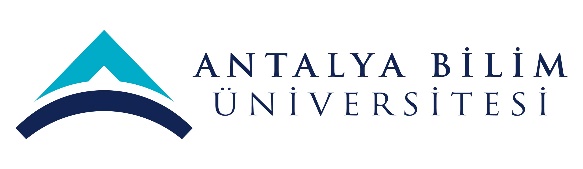 AKTS DERS TANITIM FORMUAKTS DERS TANITIM FORMUAKTS DERS TANITIM FORMUAKTS DERS TANITIM FORMUAKTS DERS TANITIM FORMUAKTS DERS TANITIM FORMUAKTS DERS TANITIM FORMUAKTS DERS TANITIM FORMUAKTS DERS TANITIM FORMUAKTS DERS TANITIM FORMUAKTS DERS TANITIM FORMUAKTS DERS TANITIM FORMUAKTS DERS TANITIM FORMUAKTS DERS TANITIM FORMUAKTS DERS TANITIM FORMUAKTS DERS TANITIM FORMUAKTS DERS TANITIM FORMUAKTS DERS TANITIM FORMUAKTS DERS TANITIM FORMUAKTS DERS TANITIM FORMUAKTS DERS TANITIM FORMUAKTS DERS TANITIM FORMUAKTS DERS TANITIM FORMUAKTS DERS TANITIM FORMUAKTS DERS TANITIM FORMU	I. BÖLÜM (Senato Onayı)	I. BÖLÜM (Senato Onayı)	I. BÖLÜM (Senato Onayı)	I. BÖLÜM (Senato Onayı)	I. BÖLÜM (Senato Onayı)	I. BÖLÜM (Senato Onayı)	I. BÖLÜM (Senato Onayı)	I. BÖLÜM (Senato Onayı)	I. BÖLÜM (Senato Onayı)	I. BÖLÜM (Senato Onayı)	I. BÖLÜM (Senato Onayı)	I. BÖLÜM (Senato Onayı)	I. BÖLÜM (Senato Onayı)	I. BÖLÜM (Senato Onayı)	I. BÖLÜM (Senato Onayı)	I. BÖLÜM (Senato Onayı)	I. BÖLÜM (Senato Onayı)	I. BÖLÜM (Senato Onayı)	I. BÖLÜM (Senato Onayı)	I. BÖLÜM (Senato Onayı)	I. BÖLÜM (Senato Onayı)	I. BÖLÜM (Senato Onayı)	I. BÖLÜM (Senato Onayı)	I. BÖLÜM (Senato Onayı)	I. BÖLÜM (Senato Onayı)	I. BÖLÜM (Senato Onayı)Dersi Açan Fakülte /YOİktisadi İdari ve Sosyal Bilimler Fakültesiİktisadi İdari ve Sosyal Bilimler Fakültesiİktisadi İdari ve Sosyal Bilimler Fakültesiİktisadi İdari ve Sosyal Bilimler Fakültesiİktisadi İdari ve Sosyal Bilimler Fakültesiİktisadi İdari ve Sosyal Bilimler Fakültesiİktisadi İdari ve Sosyal Bilimler Fakültesiİktisadi İdari ve Sosyal Bilimler Fakültesiİktisadi İdari ve Sosyal Bilimler Fakültesiİktisadi İdari ve Sosyal Bilimler Fakültesiİktisadi İdari ve Sosyal Bilimler Fakültesiİktisadi İdari ve Sosyal Bilimler Fakültesiİktisadi İdari ve Sosyal Bilimler Fakültesiİktisadi İdari ve Sosyal Bilimler Fakültesiİktisadi İdari ve Sosyal Bilimler Fakültesiİktisadi İdari ve Sosyal Bilimler Fakültesiİktisadi İdari ve Sosyal Bilimler Fakültesiİktisadi İdari ve Sosyal Bilimler Fakültesiİktisadi İdari ve Sosyal Bilimler Fakültesiİktisadi İdari ve Sosyal Bilimler Fakültesiİktisadi İdari ve Sosyal Bilimler Fakültesiİktisadi İdari ve Sosyal Bilimler Fakültesiİktisadi İdari ve Sosyal Bilimler Fakültesiİktisadi İdari ve Sosyal Bilimler Fakültesiİktisadi İdari ve Sosyal Bilimler FakültesiDersi Açan BölümSiyaset Bilimi ve Uluslararsı İlişkilerSiyaset Bilimi ve Uluslararsı İlişkilerSiyaset Bilimi ve Uluslararsı İlişkilerSiyaset Bilimi ve Uluslararsı İlişkilerSiyaset Bilimi ve Uluslararsı İlişkilerSiyaset Bilimi ve Uluslararsı İlişkilerSiyaset Bilimi ve Uluslararsı İlişkilerSiyaset Bilimi ve Uluslararsı İlişkilerSiyaset Bilimi ve Uluslararsı İlişkilerSiyaset Bilimi ve Uluslararsı İlişkilerSiyaset Bilimi ve Uluslararsı İlişkilerSiyaset Bilimi ve Uluslararsı İlişkilerSiyaset Bilimi ve Uluslararsı İlişkilerSiyaset Bilimi ve Uluslararsı İlişkilerSiyaset Bilimi ve Uluslararsı İlişkilerSiyaset Bilimi ve Uluslararsı İlişkilerSiyaset Bilimi ve Uluslararsı İlişkilerSiyaset Bilimi ve Uluslararsı İlişkilerSiyaset Bilimi ve Uluslararsı İlişkilerSiyaset Bilimi ve Uluslararsı İlişkilerSiyaset Bilimi ve Uluslararsı İlişkilerSiyaset Bilimi ve Uluslararsı İlişkilerSiyaset Bilimi ve Uluslararsı İlişkilerSiyaset Bilimi ve Uluslararsı İlişkilerSiyaset Bilimi ve Uluslararsı İlişkilerDersi Alan Program (lar)Siyaset Bilimi ve Uluslararsı İlişkilerSiyaset Bilimi ve Uluslararsı İlişkilerSiyaset Bilimi ve Uluslararsı İlişkilerSiyaset Bilimi ve Uluslararsı İlişkilerSiyaset Bilimi ve Uluslararsı İlişkilerSiyaset Bilimi ve Uluslararsı İlişkilerSiyaset Bilimi ve Uluslararsı İlişkilerSiyaset Bilimi ve Uluslararsı İlişkilerSiyaset Bilimi ve Uluslararsı İlişkilerSiyaset Bilimi ve Uluslararsı İlişkilerSiyaset Bilimi ve Uluslararsı İlişkilerSiyaset Bilimi ve Uluslararsı İlişkilerSiyaset Bilimi ve Uluslararsı İlişkilerSeçmeliSeçmeliSeçmeliSeçmeliSeçmeliSeçmeliSeçmeliSeçmeliSeçmeliSeçmeliSeçmeliSeçmeliDersi Alan Program (lar)Dersi Alan Program (lar)Ders Kodu POLS 317POLS 317POLS 317POLS 317POLS 317POLS 317POLS 317POLS 317POLS 317POLS 317POLS 317POLS 317POLS 317POLS 317POLS 317POLS 317POLS 317POLS 317POLS 317POLS 317POLS 317POLS 317POLS 317POLS 317POLS 317Ders AdıAfrika PolitikalarıAfrika PolitikalarıAfrika PolitikalarıAfrika PolitikalarıAfrika PolitikalarıAfrika PolitikalarıAfrika PolitikalarıAfrika PolitikalarıAfrika PolitikalarıAfrika PolitikalarıAfrika PolitikalarıAfrika PolitikalarıAfrika PolitikalarıAfrika PolitikalarıAfrika PolitikalarıAfrika PolitikalarıAfrika PolitikalarıAfrika PolitikalarıAfrika PolitikalarıAfrika PolitikalarıAfrika PolitikalarıAfrika PolitikalarıAfrika PolitikalarıAfrika PolitikalarıAfrika PolitikalarıÖğretim dili İngilizceİngilizceİngilizceİngilizceİngilizceİngilizceİngilizceİngilizceİngilizceİngilizceİngilizceİngilizceİngilizceİngilizceİngilizceİngilizceİngilizceİngilizceİngilizceİngilizceİngilizceİngilizceİngilizceİngilizceİngilizceDers TürüDers AnlatımıDers AnlatımıDers AnlatımıDers AnlatımıDers AnlatımıDers AnlatımıDers AnlatımıDers AnlatımıDers AnlatımıDers AnlatımıDers AnlatımıDers AnlatımıDers AnlatımıDers AnlatımıDers AnlatımıDers AnlatımıDers AnlatımıDers AnlatımıDers AnlatımıDers AnlatımıDers AnlatımıDers AnlatımıDers AnlatımıDers AnlatımıDers AnlatımıDers SeviyesiLisansLisansLisansLisansLisansLisansLisansLisansLisansLisansLisansLisansLisansLisansLisansLisansLisansLisansLisansLisansLisansLisansLisansLisansLisansHaftalık Ders SaatiDers: 3Ders: 3Ders: 3Ders: 3Ders: 3Ders: 3Lab: Lab: Lab: Lab: Uygulama: 1Uygulama: 1Uygulama: 1Uygulama: 1Uygulama: 1Uygulama: 1Diğer: Diğer: Diğer: Diğer: Diğer: Diğer: Diğer: Diğer: Diğer: AKTS Kredisi6666666666666666666666666Notlandırma TürüHarf NotHarf NotHarf NotHarf NotHarf NotHarf NotHarf NotHarf NotHarf NotHarf NotHarf NotHarf NotHarf NotHarf NotHarf NotHarf NotHarf NotHarf NotHarf NotHarf NotHarf NotHarf NotHarf NotHarf NotHarf NotÖn koşul/larYan koşul/larKayıt KısıtlamasıDersin Amacı Bu ders, öğrencilere Sahra Altı Afrika siyasetindeki gerilimler, sorunlar, devlet işleyişi, uluslararası ilişkiler ve uluslararası örgütler ile ilgili giriş niteliğinde bir bilgi kazandırmayı amaçlamaktadır. Bu ders, öğrencilere Sahra Altı Afrika siyasetindeki gerilimler, sorunlar, devlet işleyişi, uluslararası ilişkiler ve uluslararası örgütler ile ilgili giriş niteliğinde bir bilgi kazandırmayı amaçlamaktadır. Bu ders, öğrencilere Sahra Altı Afrika siyasetindeki gerilimler, sorunlar, devlet işleyişi, uluslararası ilişkiler ve uluslararası örgütler ile ilgili giriş niteliğinde bir bilgi kazandırmayı amaçlamaktadır. Bu ders, öğrencilere Sahra Altı Afrika siyasetindeki gerilimler, sorunlar, devlet işleyişi, uluslararası ilişkiler ve uluslararası örgütler ile ilgili giriş niteliğinde bir bilgi kazandırmayı amaçlamaktadır. Bu ders, öğrencilere Sahra Altı Afrika siyasetindeki gerilimler, sorunlar, devlet işleyişi, uluslararası ilişkiler ve uluslararası örgütler ile ilgili giriş niteliğinde bir bilgi kazandırmayı amaçlamaktadır. Bu ders, öğrencilere Sahra Altı Afrika siyasetindeki gerilimler, sorunlar, devlet işleyişi, uluslararası ilişkiler ve uluslararası örgütler ile ilgili giriş niteliğinde bir bilgi kazandırmayı amaçlamaktadır. Bu ders, öğrencilere Sahra Altı Afrika siyasetindeki gerilimler, sorunlar, devlet işleyişi, uluslararası ilişkiler ve uluslararası örgütler ile ilgili giriş niteliğinde bir bilgi kazandırmayı amaçlamaktadır. Bu ders, öğrencilere Sahra Altı Afrika siyasetindeki gerilimler, sorunlar, devlet işleyişi, uluslararası ilişkiler ve uluslararası örgütler ile ilgili giriş niteliğinde bir bilgi kazandırmayı amaçlamaktadır. Bu ders, öğrencilere Sahra Altı Afrika siyasetindeki gerilimler, sorunlar, devlet işleyişi, uluslararası ilişkiler ve uluslararası örgütler ile ilgili giriş niteliğinde bir bilgi kazandırmayı amaçlamaktadır. Bu ders, öğrencilere Sahra Altı Afrika siyasetindeki gerilimler, sorunlar, devlet işleyişi, uluslararası ilişkiler ve uluslararası örgütler ile ilgili giriş niteliğinde bir bilgi kazandırmayı amaçlamaktadır. Bu ders, öğrencilere Sahra Altı Afrika siyasetindeki gerilimler, sorunlar, devlet işleyişi, uluslararası ilişkiler ve uluslararası örgütler ile ilgili giriş niteliğinde bir bilgi kazandırmayı amaçlamaktadır. Bu ders, öğrencilere Sahra Altı Afrika siyasetindeki gerilimler, sorunlar, devlet işleyişi, uluslararası ilişkiler ve uluslararası örgütler ile ilgili giriş niteliğinde bir bilgi kazandırmayı amaçlamaktadır. Bu ders, öğrencilere Sahra Altı Afrika siyasetindeki gerilimler, sorunlar, devlet işleyişi, uluslararası ilişkiler ve uluslararası örgütler ile ilgili giriş niteliğinde bir bilgi kazandırmayı amaçlamaktadır. Bu ders, öğrencilere Sahra Altı Afrika siyasetindeki gerilimler, sorunlar, devlet işleyişi, uluslararası ilişkiler ve uluslararası örgütler ile ilgili giriş niteliğinde bir bilgi kazandırmayı amaçlamaktadır. Bu ders, öğrencilere Sahra Altı Afrika siyasetindeki gerilimler, sorunlar, devlet işleyişi, uluslararası ilişkiler ve uluslararası örgütler ile ilgili giriş niteliğinde bir bilgi kazandırmayı amaçlamaktadır. Bu ders, öğrencilere Sahra Altı Afrika siyasetindeki gerilimler, sorunlar, devlet işleyişi, uluslararası ilişkiler ve uluslararası örgütler ile ilgili giriş niteliğinde bir bilgi kazandırmayı amaçlamaktadır. Bu ders, öğrencilere Sahra Altı Afrika siyasetindeki gerilimler, sorunlar, devlet işleyişi, uluslararası ilişkiler ve uluslararası örgütler ile ilgili giriş niteliğinde bir bilgi kazandırmayı amaçlamaktadır. Bu ders, öğrencilere Sahra Altı Afrika siyasetindeki gerilimler, sorunlar, devlet işleyişi, uluslararası ilişkiler ve uluslararası örgütler ile ilgili giriş niteliğinde bir bilgi kazandırmayı amaçlamaktadır. Bu ders, öğrencilere Sahra Altı Afrika siyasetindeki gerilimler, sorunlar, devlet işleyişi, uluslararası ilişkiler ve uluslararası örgütler ile ilgili giriş niteliğinde bir bilgi kazandırmayı amaçlamaktadır. Bu ders, öğrencilere Sahra Altı Afrika siyasetindeki gerilimler, sorunlar, devlet işleyişi, uluslararası ilişkiler ve uluslararası örgütler ile ilgili giriş niteliğinde bir bilgi kazandırmayı amaçlamaktadır. Bu ders, öğrencilere Sahra Altı Afrika siyasetindeki gerilimler, sorunlar, devlet işleyişi, uluslararası ilişkiler ve uluslararası örgütler ile ilgili giriş niteliğinde bir bilgi kazandırmayı amaçlamaktadır. Bu ders, öğrencilere Sahra Altı Afrika siyasetindeki gerilimler, sorunlar, devlet işleyişi, uluslararası ilişkiler ve uluslararası örgütler ile ilgili giriş niteliğinde bir bilgi kazandırmayı amaçlamaktadır. Bu ders, öğrencilere Sahra Altı Afrika siyasetindeki gerilimler, sorunlar, devlet işleyişi, uluslararası ilişkiler ve uluslararası örgütler ile ilgili giriş niteliğinde bir bilgi kazandırmayı amaçlamaktadır. Bu ders, öğrencilere Sahra Altı Afrika siyasetindeki gerilimler, sorunlar, devlet işleyişi, uluslararası ilişkiler ve uluslararası örgütler ile ilgili giriş niteliğinde bir bilgi kazandırmayı amaçlamaktadır. Bu ders, öğrencilere Sahra Altı Afrika siyasetindeki gerilimler, sorunlar, devlet işleyişi, uluslararası ilişkiler ve uluslararası örgütler ile ilgili giriş niteliğinde bir bilgi kazandırmayı amaçlamaktadır. Ders İçeriği Bu derste, Sahra Altı Afrika siyasetinin kuramsal ve ampirik meselelerine odaklanmaktadır. öğrencilere Sahra Altı Afrika siyasetindeki gerilimler, sorunlar, devlet işleyişi, uluslararası ilişkiler ve uluslararası örgütler ile ilgili giriş niteliğinde bir bilgi kazandırmayı amaçlanmaktadır. “Düzen”, “düzensizlik”, “kalkınma” gibi kavramlar Afrika siyaseti bağlamında ele alınacaktır. Ders kapsamında, öğrencilerin Afrika siyasetini anlamada kullanılan kuramsal çerçevelere eleştirel bir bakış açısı kazanmaları amaçlanmaktadır. Düzen, kolonileşme, post-koloniyal hareketler, otoriterlik, sivil-asker ilişkileri, ulus-devlet ve egemenlik, etnik çatışma, iç savaş, müdahale, kalkınma-barış ilişkisi dönem boyunca işlenecek konulardan bazılarıdır. Bu derste, Sahra Altı Afrika siyasetinin kuramsal ve ampirik meselelerine odaklanmaktadır. öğrencilere Sahra Altı Afrika siyasetindeki gerilimler, sorunlar, devlet işleyişi, uluslararası ilişkiler ve uluslararası örgütler ile ilgili giriş niteliğinde bir bilgi kazandırmayı amaçlanmaktadır. “Düzen”, “düzensizlik”, “kalkınma” gibi kavramlar Afrika siyaseti bağlamında ele alınacaktır. Ders kapsamında, öğrencilerin Afrika siyasetini anlamada kullanılan kuramsal çerçevelere eleştirel bir bakış açısı kazanmaları amaçlanmaktadır. Düzen, kolonileşme, post-koloniyal hareketler, otoriterlik, sivil-asker ilişkileri, ulus-devlet ve egemenlik, etnik çatışma, iç savaş, müdahale, kalkınma-barış ilişkisi dönem boyunca işlenecek konulardan bazılarıdır. Bu derste, Sahra Altı Afrika siyasetinin kuramsal ve ampirik meselelerine odaklanmaktadır. öğrencilere Sahra Altı Afrika siyasetindeki gerilimler, sorunlar, devlet işleyişi, uluslararası ilişkiler ve uluslararası örgütler ile ilgili giriş niteliğinde bir bilgi kazandırmayı amaçlanmaktadır. “Düzen”, “düzensizlik”, “kalkınma” gibi kavramlar Afrika siyaseti bağlamında ele alınacaktır. Ders kapsamında, öğrencilerin Afrika siyasetini anlamada kullanılan kuramsal çerçevelere eleştirel bir bakış açısı kazanmaları amaçlanmaktadır. Düzen, kolonileşme, post-koloniyal hareketler, otoriterlik, sivil-asker ilişkileri, ulus-devlet ve egemenlik, etnik çatışma, iç savaş, müdahale, kalkınma-barış ilişkisi dönem boyunca işlenecek konulardan bazılarıdır. Bu derste, Sahra Altı Afrika siyasetinin kuramsal ve ampirik meselelerine odaklanmaktadır. öğrencilere Sahra Altı Afrika siyasetindeki gerilimler, sorunlar, devlet işleyişi, uluslararası ilişkiler ve uluslararası örgütler ile ilgili giriş niteliğinde bir bilgi kazandırmayı amaçlanmaktadır. “Düzen”, “düzensizlik”, “kalkınma” gibi kavramlar Afrika siyaseti bağlamında ele alınacaktır. Ders kapsamında, öğrencilerin Afrika siyasetini anlamada kullanılan kuramsal çerçevelere eleştirel bir bakış açısı kazanmaları amaçlanmaktadır. Düzen, kolonileşme, post-koloniyal hareketler, otoriterlik, sivil-asker ilişkileri, ulus-devlet ve egemenlik, etnik çatışma, iç savaş, müdahale, kalkınma-barış ilişkisi dönem boyunca işlenecek konulardan bazılarıdır. Bu derste, Sahra Altı Afrika siyasetinin kuramsal ve ampirik meselelerine odaklanmaktadır. öğrencilere Sahra Altı Afrika siyasetindeki gerilimler, sorunlar, devlet işleyişi, uluslararası ilişkiler ve uluslararası örgütler ile ilgili giriş niteliğinde bir bilgi kazandırmayı amaçlanmaktadır. “Düzen”, “düzensizlik”, “kalkınma” gibi kavramlar Afrika siyaseti bağlamında ele alınacaktır. Ders kapsamında, öğrencilerin Afrika siyasetini anlamada kullanılan kuramsal çerçevelere eleştirel bir bakış açısı kazanmaları amaçlanmaktadır. Düzen, kolonileşme, post-koloniyal hareketler, otoriterlik, sivil-asker ilişkileri, ulus-devlet ve egemenlik, etnik çatışma, iç savaş, müdahale, kalkınma-barış ilişkisi dönem boyunca işlenecek konulardan bazılarıdır. Bu derste, Sahra Altı Afrika siyasetinin kuramsal ve ampirik meselelerine odaklanmaktadır. öğrencilere Sahra Altı Afrika siyasetindeki gerilimler, sorunlar, devlet işleyişi, uluslararası ilişkiler ve uluslararası örgütler ile ilgili giriş niteliğinde bir bilgi kazandırmayı amaçlanmaktadır. “Düzen”, “düzensizlik”, “kalkınma” gibi kavramlar Afrika siyaseti bağlamında ele alınacaktır. Ders kapsamında, öğrencilerin Afrika siyasetini anlamada kullanılan kuramsal çerçevelere eleştirel bir bakış açısı kazanmaları amaçlanmaktadır. Düzen, kolonileşme, post-koloniyal hareketler, otoriterlik, sivil-asker ilişkileri, ulus-devlet ve egemenlik, etnik çatışma, iç savaş, müdahale, kalkınma-barış ilişkisi dönem boyunca işlenecek konulardan bazılarıdır. Bu derste, Sahra Altı Afrika siyasetinin kuramsal ve ampirik meselelerine odaklanmaktadır. öğrencilere Sahra Altı Afrika siyasetindeki gerilimler, sorunlar, devlet işleyişi, uluslararası ilişkiler ve uluslararası örgütler ile ilgili giriş niteliğinde bir bilgi kazandırmayı amaçlanmaktadır. “Düzen”, “düzensizlik”, “kalkınma” gibi kavramlar Afrika siyaseti bağlamında ele alınacaktır. Ders kapsamında, öğrencilerin Afrika siyasetini anlamada kullanılan kuramsal çerçevelere eleştirel bir bakış açısı kazanmaları amaçlanmaktadır. Düzen, kolonileşme, post-koloniyal hareketler, otoriterlik, sivil-asker ilişkileri, ulus-devlet ve egemenlik, etnik çatışma, iç savaş, müdahale, kalkınma-barış ilişkisi dönem boyunca işlenecek konulardan bazılarıdır. Bu derste, Sahra Altı Afrika siyasetinin kuramsal ve ampirik meselelerine odaklanmaktadır. öğrencilere Sahra Altı Afrika siyasetindeki gerilimler, sorunlar, devlet işleyişi, uluslararası ilişkiler ve uluslararası örgütler ile ilgili giriş niteliğinde bir bilgi kazandırmayı amaçlanmaktadır. “Düzen”, “düzensizlik”, “kalkınma” gibi kavramlar Afrika siyaseti bağlamında ele alınacaktır. Ders kapsamında, öğrencilerin Afrika siyasetini anlamada kullanılan kuramsal çerçevelere eleştirel bir bakış açısı kazanmaları amaçlanmaktadır. Düzen, kolonileşme, post-koloniyal hareketler, otoriterlik, sivil-asker ilişkileri, ulus-devlet ve egemenlik, etnik çatışma, iç savaş, müdahale, kalkınma-barış ilişkisi dönem boyunca işlenecek konulardan bazılarıdır. Bu derste, Sahra Altı Afrika siyasetinin kuramsal ve ampirik meselelerine odaklanmaktadır. öğrencilere Sahra Altı Afrika siyasetindeki gerilimler, sorunlar, devlet işleyişi, uluslararası ilişkiler ve uluslararası örgütler ile ilgili giriş niteliğinde bir bilgi kazandırmayı amaçlanmaktadır. “Düzen”, “düzensizlik”, “kalkınma” gibi kavramlar Afrika siyaseti bağlamında ele alınacaktır. Ders kapsamında, öğrencilerin Afrika siyasetini anlamada kullanılan kuramsal çerçevelere eleştirel bir bakış açısı kazanmaları amaçlanmaktadır. Düzen, kolonileşme, post-koloniyal hareketler, otoriterlik, sivil-asker ilişkileri, ulus-devlet ve egemenlik, etnik çatışma, iç savaş, müdahale, kalkınma-barış ilişkisi dönem boyunca işlenecek konulardan bazılarıdır. Bu derste, Sahra Altı Afrika siyasetinin kuramsal ve ampirik meselelerine odaklanmaktadır. öğrencilere Sahra Altı Afrika siyasetindeki gerilimler, sorunlar, devlet işleyişi, uluslararası ilişkiler ve uluslararası örgütler ile ilgili giriş niteliğinde bir bilgi kazandırmayı amaçlanmaktadır. “Düzen”, “düzensizlik”, “kalkınma” gibi kavramlar Afrika siyaseti bağlamında ele alınacaktır. Ders kapsamında, öğrencilerin Afrika siyasetini anlamada kullanılan kuramsal çerçevelere eleştirel bir bakış açısı kazanmaları amaçlanmaktadır. Düzen, kolonileşme, post-koloniyal hareketler, otoriterlik, sivil-asker ilişkileri, ulus-devlet ve egemenlik, etnik çatışma, iç savaş, müdahale, kalkınma-barış ilişkisi dönem boyunca işlenecek konulardan bazılarıdır. Bu derste, Sahra Altı Afrika siyasetinin kuramsal ve ampirik meselelerine odaklanmaktadır. öğrencilere Sahra Altı Afrika siyasetindeki gerilimler, sorunlar, devlet işleyişi, uluslararası ilişkiler ve uluslararası örgütler ile ilgili giriş niteliğinde bir bilgi kazandırmayı amaçlanmaktadır. “Düzen”, “düzensizlik”, “kalkınma” gibi kavramlar Afrika siyaseti bağlamında ele alınacaktır. Ders kapsamında, öğrencilerin Afrika siyasetini anlamada kullanılan kuramsal çerçevelere eleştirel bir bakış açısı kazanmaları amaçlanmaktadır. Düzen, kolonileşme, post-koloniyal hareketler, otoriterlik, sivil-asker ilişkileri, ulus-devlet ve egemenlik, etnik çatışma, iç savaş, müdahale, kalkınma-barış ilişkisi dönem boyunca işlenecek konulardan bazılarıdır. Bu derste, Sahra Altı Afrika siyasetinin kuramsal ve ampirik meselelerine odaklanmaktadır. öğrencilere Sahra Altı Afrika siyasetindeki gerilimler, sorunlar, devlet işleyişi, uluslararası ilişkiler ve uluslararası örgütler ile ilgili giriş niteliğinde bir bilgi kazandırmayı amaçlanmaktadır. “Düzen”, “düzensizlik”, “kalkınma” gibi kavramlar Afrika siyaseti bağlamında ele alınacaktır. Ders kapsamında, öğrencilerin Afrika siyasetini anlamada kullanılan kuramsal çerçevelere eleştirel bir bakış açısı kazanmaları amaçlanmaktadır. Düzen, kolonileşme, post-koloniyal hareketler, otoriterlik, sivil-asker ilişkileri, ulus-devlet ve egemenlik, etnik çatışma, iç savaş, müdahale, kalkınma-barış ilişkisi dönem boyunca işlenecek konulardan bazılarıdır. Bu derste, Sahra Altı Afrika siyasetinin kuramsal ve ampirik meselelerine odaklanmaktadır. öğrencilere Sahra Altı Afrika siyasetindeki gerilimler, sorunlar, devlet işleyişi, uluslararası ilişkiler ve uluslararası örgütler ile ilgili giriş niteliğinde bir bilgi kazandırmayı amaçlanmaktadır. “Düzen”, “düzensizlik”, “kalkınma” gibi kavramlar Afrika siyaseti bağlamında ele alınacaktır. Ders kapsamında, öğrencilerin Afrika siyasetini anlamada kullanılan kuramsal çerçevelere eleştirel bir bakış açısı kazanmaları amaçlanmaktadır. Düzen, kolonileşme, post-koloniyal hareketler, otoriterlik, sivil-asker ilişkileri, ulus-devlet ve egemenlik, etnik çatışma, iç savaş, müdahale, kalkınma-barış ilişkisi dönem boyunca işlenecek konulardan bazılarıdır. Bu derste, Sahra Altı Afrika siyasetinin kuramsal ve ampirik meselelerine odaklanmaktadır. öğrencilere Sahra Altı Afrika siyasetindeki gerilimler, sorunlar, devlet işleyişi, uluslararası ilişkiler ve uluslararası örgütler ile ilgili giriş niteliğinde bir bilgi kazandırmayı amaçlanmaktadır. “Düzen”, “düzensizlik”, “kalkınma” gibi kavramlar Afrika siyaseti bağlamında ele alınacaktır. Ders kapsamında, öğrencilerin Afrika siyasetini anlamada kullanılan kuramsal çerçevelere eleştirel bir bakış açısı kazanmaları amaçlanmaktadır. Düzen, kolonileşme, post-koloniyal hareketler, otoriterlik, sivil-asker ilişkileri, ulus-devlet ve egemenlik, etnik çatışma, iç savaş, müdahale, kalkınma-barış ilişkisi dönem boyunca işlenecek konulardan bazılarıdır. Bu derste, Sahra Altı Afrika siyasetinin kuramsal ve ampirik meselelerine odaklanmaktadır. öğrencilere Sahra Altı Afrika siyasetindeki gerilimler, sorunlar, devlet işleyişi, uluslararası ilişkiler ve uluslararası örgütler ile ilgili giriş niteliğinde bir bilgi kazandırmayı amaçlanmaktadır. “Düzen”, “düzensizlik”, “kalkınma” gibi kavramlar Afrika siyaseti bağlamında ele alınacaktır. Ders kapsamında, öğrencilerin Afrika siyasetini anlamada kullanılan kuramsal çerçevelere eleştirel bir bakış açısı kazanmaları amaçlanmaktadır. Düzen, kolonileşme, post-koloniyal hareketler, otoriterlik, sivil-asker ilişkileri, ulus-devlet ve egemenlik, etnik çatışma, iç savaş, müdahale, kalkınma-barış ilişkisi dönem boyunca işlenecek konulardan bazılarıdır. Bu derste, Sahra Altı Afrika siyasetinin kuramsal ve ampirik meselelerine odaklanmaktadır. öğrencilere Sahra Altı Afrika siyasetindeki gerilimler, sorunlar, devlet işleyişi, uluslararası ilişkiler ve uluslararası örgütler ile ilgili giriş niteliğinde bir bilgi kazandırmayı amaçlanmaktadır. “Düzen”, “düzensizlik”, “kalkınma” gibi kavramlar Afrika siyaseti bağlamında ele alınacaktır. Ders kapsamında, öğrencilerin Afrika siyasetini anlamada kullanılan kuramsal çerçevelere eleştirel bir bakış açısı kazanmaları amaçlanmaktadır. Düzen, kolonileşme, post-koloniyal hareketler, otoriterlik, sivil-asker ilişkileri, ulus-devlet ve egemenlik, etnik çatışma, iç savaş, müdahale, kalkınma-barış ilişkisi dönem boyunca işlenecek konulardan bazılarıdır. Bu derste, Sahra Altı Afrika siyasetinin kuramsal ve ampirik meselelerine odaklanmaktadır. öğrencilere Sahra Altı Afrika siyasetindeki gerilimler, sorunlar, devlet işleyişi, uluslararası ilişkiler ve uluslararası örgütler ile ilgili giriş niteliğinde bir bilgi kazandırmayı amaçlanmaktadır. “Düzen”, “düzensizlik”, “kalkınma” gibi kavramlar Afrika siyaseti bağlamında ele alınacaktır. Ders kapsamında, öğrencilerin Afrika siyasetini anlamada kullanılan kuramsal çerçevelere eleştirel bir bakış açısı kazanmaları amaçlanmaktadır. Düzen, kolonileşme, post-koloniyal hareketler, otoriterlik, sivil-asker ilişkileri, ulus-devlet ve egemenlik, etnik çatışma, iç savaş, müdahale, kalkınma-barış ilişkisi dönem boyunca işlenecek konulardan bazılarıdır. Bu derste, Sahra Altı Afrika siyasetinin kuramsal ve ampirik meselelerine odaklanmaktadır. öğrencilere Sahra Altı Afrika siyasetindeki gerilimler, sorunlar, devlet işleyişi, uluslararası ilişkiler ve uluslararası örgütler ile ilgili giriş niteliğinde bir bilgi kazandırmayı amaçlanmaktadır. “Düzen”, “düzensizlik”, “kalkınma” gibi kavramlar Afrika siyaseti bağlamında ele alınacaktır. Ders kapsamında, öğrencilerin Afrika siyasetini anlamada kullanılan kuramsal çerçevelere eleştirel bir bakış açısı kazanmaları amaçlanmaktadır. Düzen, kolonileşme, post-koloniyal hareketler, otoriterlik, sivil-asker ilişkileri, ulus-devlet ve egemenlik, etnik çatışma, iç savaş, müdahale, kalkınma-barış ilişkisi dönem boyunca işlenecek konulardan bazılarıdır. Bu derste, Sahra Altı Afrika siyasetinin kuramsal ve ampirik meselelerine odaklanmaktadır. öğrencilere Sahra Altı Afrika siyasetindeki gerilimler, sorunlar, devlet işleyişi, uluslararası ilişkiler ve uluslararası örgütler ile ilgili giriş niteliğinde bir bilgi kazandırmayı amaçlanmaktadır. “Düzen”, “düzensizlik”, “kalkınma” gibi kavramlar Afrika siyaseti bağlamında ele alınacaktır. Ders kapsamında, öğrencilerin Afrika siyasetini anlamada kullanılan kuramsal çerçevelere eleştirel bir bakış açısı kazanmaları amaçlanmaktadır. Düzen, kolonileşme, post-koloniyal hareketler, otoriterlik, sivil-asker ilişkileri, ulus-devlet ve egemenlik, etnik çatışma, iç savaş, müdahale, kalkınma-barış ilişkisi dönem boyunca işlenecek konulardan bazılarıdır. Bu derste, Sahra Altı Afrika siyasetinin kuramsal ve ampirik meselelerine odaklanmaktadır. öğrencilere Sahra Altı Afrika siyasetindeki gerilimler, sorunlar, devlet işleyişi, uluslararası ilişkiler ve uluslararası örgütler ile ilgili giriş niteliğinde bir bilgi kazandırmayı amaçlanmaktadır. “Düzen”, “düzensizlik”, “kalkınma” gibi kavramlar Afrika siyaseti bağlamında ele alınacaktır. Ders kapsamında, öğrencilerin Afrika siyasetini anlamada kullanılan kuramsal çerçevelere eleştirel bir bakış açısı kazanmaları amaçlanmaktadır. Düzen, kolonileşme, post-koloniyal hareketler, otoriterlik, sivil-asker ilişkileri, ulus-devlet ve egemenlik, etnik çatışma, iç savaş, müdahale, kalkınma-barış ilişkisi dönem boyunca işlenecek konulardan bazılarıdır. Bu derste, Sahra Altı Afrika siyasetinin kuramsal ve ampirik meselelerine odaklanmaktadır. öğrencilere Sahra Altı Afrika siyasetindeki gerilimler, sorunlar, devlet işleyişi, uluslararası ilişkiler ve uluslararası örgütler ile ilgili giriş niteliğinde bir bilgi kazandırmayı amaçlanmaktadır. “Düzen”, “düzensizlik”, “kalkınma” gibi kavramlar Afrika siyaseti bağlamında ele alınacaktır. Ders kapsamında, öğrencilerin Afrika siyasetini anlamada kullanılan kuramsal çerçevelere eleştirel bir bakış açısı kazanmaları amaçlanmaktadır. Düzen, kolonileşme, post-koloniyal hareketler, otoriterlik, sivil-asker ilişkileri, ulus-devlet ve egemenlik, etnik çatışma, iç savaş, müdahale, kalkınma-barış ilişkisi dönem boyunca işlenecek konulardan bazılarıdır. Bu derste, Sahra Altı Afrika siyasetinin kuramsal ve ampirik meselelerine odaklanmaktadır. öğrencilere Sahra Altı Afrika siyasetindeki gerilimler, sorunlar, devlet işleyişi, uluslararası ilişkiler ve uluslararası örgütler ile ilgili giriş niteliğinde bir bilgi kazandırmayı amaçlanmaktadır. “Düzen”, “düzensizlik”, “kalkınma” gibi kavramlar Afrika siyaseti bağlamında ele alınacaktır. Ders kapsamında, öğrencilerin Afrika siyasetini anlamada kullanılan kuramsal çerçevelere eleştirel bir bakış açısı kazanmaları amaçlanmaktadır. Düzen, kolonileşme, post-koloniyal hareketler, otoriterlik, sivil-asker ilişkileri, ulus-devlet ve egemenlik, etnik çatışma, iç savaş, müdahale, kalkınma-barış ilişkisi dönem boyunca işlenecek konulardan bazılarıdır. Bu derste, Sahra Altı Afrika siyasetinin kuramsal ve ampirik meselelerine odaklanmaktadır. öğrencilere Sahra Altı Afrika siyasetindeki gerilimler, sorunlar, devlet işleyişi, uluslararası ilişkiler ve uluslararası örgütler ile ilgili giriş niteliğinde bir bilgi kazandırmayı amaçlanmaktadır. “Düzen”, “düzensizlik”, “kalkınma” gibi kavramlar Afrika siyaseti bağlamında ele alınacaktır. Ders kapsamında, öğrencilerin Afrika siyasetini anlamada kullanılan kuramsal çerçevelere eleştirel bir bakış açısı kazanmaları amaçlanmaktadır. Düzen, kolonileşme, post-koloniyal hareketler, otoriterlik, sivil-asker ilişkileri, ulus-devlet ve egemenlik, etnik çatışma, iç savaş, müdahale, kalkınma-barış ilişkisi dönem boyunca işlenecek konulardan bazılarıdır. Bu derste, Sahra Altı Afrika siyasetinin kuramsal ve ampirik meselelerine odaklanmaktadır. öğrencilere Sahra Altı Afrika siyasetindeki gerilimler, sorunlar, devlet işleyişi, uluslararası ilişkiler ve uluslararası örgütler ile ilgili giriş niteliğinde bir bilgi kazandırmayı amaçlanmaktadır. “Düzen”, “düzensizlik”, “kalkınma” gibi kavramlar Afrika siyaseti bağlamında ele alınacaktır. Ders kapsamında, öğrencilerin Afrika siyasetini anlamada kullanılan kuramsal çerçevelere eleştirel bir bakış açısı kazanmaları amaçlanmaktadır. Düzen, kolonileşme, post-koloniyal hareketler, otoriterlik, sivil-asker ilişkileri, ulus-devlet ve egemenlik, etnik çatışma, iç savaş, müdahale, kalkınma-barış ilişkisi dönem boyunca işlenecek konulardan bazılarıdır. Bu derste, Sahra Altı Afrika siyasetinin kuramsal ve ampirik meselelerine odaklanmaktadır. öğrencilere Sahra Altı Afrika siyasetindeki gerilimler, sorunlar, devlet işleyişi, uluslararası ilişkiler ve uluslararası örgütler ile ilgili giriş niteliğinde bir bilgi kazandırmayı amaçlanmaktadır. “Düzen”, “düzensizlik”, “kalkınma” gibi kavramlar Afrika siyaseti bağlamında ele alınacaktır. Ders kapsamında, öğrencilerin Afrika siyasetini anlamada kullanılan kuramsal çerçevelere eleştirel bir bakış açısı kazanmaları amaçlanmaktadır. Düzen, kolonileşme, post-koloniyal hareketler, otoriterlik, sivil-asker ilişkileri, ulus-devlet ve egemenlik, etnik çatışma, iç savaş, müdahale, kalkınma-barış ilişkisi dönem boyunca işlenecek konulardan bazılarıdır. Öğrenim Çıktıları ÖÇ1ÖÇ1Kolonileşme, post-koloniyalizm gibi önemli kavramları öğrenmek.Sahra Altı Afrika siyasetinde gerçekleşen olayları anlayabilmede analitik bir beceri geliştirmek.Afrika siyasetini anlamada kısıtlı kalan Batı-merkezci literatürü eleştirmek.Barış ve insani müdahale vakalarını karşılaştırmak.Dünya politikasındaki genel büyük güç etkileşimlerini Afrika siyaseti ile ilişkilendirmek.Farklı devlet inşası vakalarını karşılaştırmak. Kolonileşme, post-koloniyalizm gibi önemli kavramları öğrenmek.Sahra Altı Afrika siyasetinde gerçekleşen olayları anlayabilmede analitik bir beceri geliştirmek.Afrika siyasetini anlamada kısıtlı kalan Batı-merkezci literatürü eleştirmek.Barış ve insani müdahale vakalarını karşılaştırmak.Dünya politikasındaki genel büyük güç etkileşimlerini Afrika siyaseti ile ilişkilendirmek.Farklı devlet inşası vakalarını karşılaştırmak. Kolonileşme, post-koloniyalizm gibi önemli kavramları öğrenmek.Sahra Altı Afrika siyasetinde gerçekleşen olayları anlayabilmede analitik bir beceri geliştirmek.Afrika siyasetini anlamada kısıtlı kalan Batı-merkezci literatürü eleştirmek.Barış ve insani müdahale vakalarını karşılaştırmak.Dünya politikasındaki genel büyük güç etkileşimlerini Afrika siyaseti ile ilişkilendirmek.Farklı devlet inşası vakalarını karşılaştırmak. Kolonileşme, post-koloniyalizm gibi önemli kavramları öğrenmek.Sahra Altı Afrika siyasetinde gerçekleşen olayları anlayabilmede analitik bir beceri geliştirmek.Afrika siyasetini anlamada kısıtlı kalan Batı-merkezci literatürü eleştirmek.Barış ve insani müdahale vakalarını karşılaştırmak.Dünya politikasındaki genel büyük güç etkileşimlerini Afrika siyaseti ile ilişkilendirmek.Farklı devlet inşası vakalarını karşılaştırmak. Kolonileşme, post-koloniyalizm gibi önemli kavramları öğrenmek.Sahra Altı Afrika siyasetinde gerçekleşen olayları anlayabilmede analitik bir beceri geliştirmek.Afrika siyasetini anlamada kısıtlı kalan Batı-merkezci literatürü eleştirmek.Barış ve insani müdahale vakalarını karşılaştırmak.Dünya politikasındaki genel büyük güç etkileşimlerini Afrika siyaseti ile ilişkilendirmek.Farklı devlet inşası vakalarını karşılaştırmak. Kolonileşme, post-koloniyalizm gibi önemli kavramları öğrenmek.Sahra Altı Afrika siyasetinde gerçekleşen olayları anlayabilmede analitik bir beceri geliştirmek.Afrika siyasetini anlamada kısıtlı kalan Batı-merkezci literatürü eleştirmek.Barış ve insani müdahale vakalarını karşılaştırmak.Dünya politikasındaki genel büyük güç etkileşimlerini Afrika siyaseti ile ilişkilendirmek.Farklı devlet inşası vakalarını karşılaştırmak. Kolonileşme, post-koloniyalizm gibi önemli kavramları öğrenmek.Sahra Altı Afrika siyasetinde gerçekleşen olayları anlayabilmede analitik bir beceri geliştirmek.Afrika siyasetini anlamada kısıtlı kalan Batı-merkezci literatürü eleştirmek.Barış ve insani müdahale vakalarını karşılaştırmak.Dünya politikasındaki genel büyük güç etkileşimlerini Afrika siyaseti ile ilişkilendirmek.Farklı devlet inşası vakalarını karşılaştırmak. Kolonileşme, post-koloniyalizm gibi önemli kavramları öğrenmek.Sahra Altı Afrika siyasetinde gerçekleşen olayları anlayabilmede analitik bir beceri geliştirmek.Afrika siyasetini anlamada kısıtlı kalan Batı-merkezci literatürü eleştirmek.Barış ve insani müdahale vakalarını karşılaştırmak.Dünya politikasındaki genel büyük güç etkileşimlerini Afrika siyaseti ile ilişkilendirmek.Farklı devlet inşası vakalarını karşılaştırmak. Kolonileşme, post-koloniyalizm gibi önemli kavramları öğrenmek.Sahra Altı Afrika siyasetinde gerçekleşen olayları anlayabilmede analitik bir beceri geliştirmek.Afrika siyasetini anlamada kısıtlı kalan Batı-merkezci literatürü eleştirmek.Barış ve insani müdahale vakalarını karşılaştırmak.Dünya politikasındaki genel büyük güç etkileşimlerini Afrika siyaseti ile ilişkilendirmek.Farklı devlet inşası vakalarını karşılaştırmak. Kolonileşme, post-koloniyalizm gibi önemli kavramları öğrenmek.Sahra Altı Afrika siyasetinde gerçekleşen olayları anlayabilmede analitik bir beceri geliştirmek.Afrika siyasetini anlamada kısıtlı kalan Batı-merkezci literatürü eleştirmek.Barış ve insani müdahale vakalarını karşılaştırmak.Dünya politikasındaki genel büyük güç etkileşimlerini Afrika siyaseti ile ilişkilendirmek.Farklı devlet inşası vakalarını karşılaştırmak. Kolonileşme, post-koloniyalizm gibi önemli kavramları öğrenmek.Sahra Altı Afrika siyasetinde gerçekleşen olayları anlayabilmede analitik bir beceri geliştirmek.Afrika siyasetini anlamada kısıtlı kalan Batı-merkezci literatürü eleştirmek.Barış ve insani müdahale vakalarını karşılaştırmak.Dünya politikasındaki genel büyük güç etkileşimlerini Afrika siyaseti ile ilişkilendirmek.Farklı devlet inşası vakalarını karşılaştırmak. Kolonileşme, post-koloniyalizm gibi önemli kavramları öğrenmek.Sahra Altı Afrika siyasetinde gerçekleşen olayları anlayabilmede analitik bir beceri geliştirmek.Afrika siyasetini anlamada kısıtlı kalan Batı-merkezci literatürü eleştirmek.Barış ve insani müdahale vakalarını karşılaştırmak.Dünya politikasındaki genel büyük güç etkileşimlerini Afrika siyaseti ile ilişkilendirmek.Farklı devlet inşası vakalarını karşılaştırmak. Kolonileşme, post-koloniyalizm gibi önemli kavramları öğrenmek.Sahra Altı Afrika siyasetinde gerçekleşen olayları anlayabilmede analitik bir beceri geliştirmek.Afrika siyasetini anlamada kısıtlı kalan Batı-merkezci literatürü eleştirmek.Barış ve insani müdahale vakalarını karşılaştırmak.Dünya politikasındaki genel büyük güç etkileşimlerini Afrika siyaseti ile ilişkilendirmek.Farklı devlet inşası vakalarını karşılaştırmak. Kolonileşme, post-koloniyalizm gibi önemli kavramları öğrenmek.Sahra Altı Afrika siyasetinde gerçekleşen olayları anlayabilmede analitik bir beceri geliştirmek.Afrika siyasetini anlamada kısıtlı kalan Batı-merkezci literatürü eleştirmek.Barış ve insani müdahale vakalarını karşılaştırmak.Dünya politikasındaki genel büyük güç etkileşimlerini Afrika siyaseti ile ilişkilendirmek.Farklı devlet inşası vakalarını karşılaştırmak. Kolonileşme, post-koloniyalizm gibi önemli kavramları öğrenmek.Sahra Altı Afrika siyasetinde gerçekleşen olayları anlayabilmede analitik bir beceri geliştirmek.Afrika siyasetini anlamada kısıtlı kalan Batı-merkezci literatürü eleştirmek.Barış ve insani müdahale vakalarını karşılaştırmak.Dünya politikasındaki genel büyük güç etkileşimlerini Afrika siyaseti ile ilişkilendirmek.Farklı devlet inşası vakalarını karşılaştırmak. Kolonileşme, post-koloniyalizm gibi önemli kavramları öğrenmek.Sahra Altı Afrika siyasetinde gerçekleşen olayları anlayabilmede analitik bir beceri geliştirmek.Afrika siyasetini anlamada kısıtlı kalan Batı-merkezci literatürü eleştirmek.Barış ve insani müdahale vakalarını karşılaştırmak.Dünya politikasındaki genel büyük güç etkileşimlerini Afrika siyaseti ile ilişkilendirmek.Farklı devlet inşası vakalarını karşılaştırmak. Kolonileşme, post-koloniyalizm gibi önemli kavramları öğrenmek.Sahra Altı Afrika siyasetinde gerçekleşen olayları anlayabilmede analitik bir beceri geliştirmek.Afrika siyasetini anlamada kısıtlı kalan Batı-merkezci literatürü eleştirmek.Barış ve insani müdahale vakalarını karşılaştırmak.Dünya politikasındaki genel büyük güç etkileşimlerini Afrika siyaseti ile ilişkilendirmek.Farklı devlet inşası vakalarını karşılaştırmak. Kolonileşme, post-koloniyalizm gibi önemli kavramları öğrenmek.Sahra Altı Afrika siyasetinde gerçekleşen olayları anlayabilmede analitik bir beceri geliştirmek.Afrika siyasetini anlamada kısıtlı kalan Batı-merkezci literatürü eleştirmek.Barış ve insani müdahale vakalarını karşılaştırmak.Dünya politikasındaki genel büyük güç etkileşimlerini Afrika siyaseti ile ilişkilendirmek.Farklı devlet inşası vakalarını karşılaştırmak. Kolonileşme, post-koloniyalizm gibi önemli kavramları öğrenmek.Sahra Altı Afrika siyasetinde gerçekleşen olayları anlayabilmede analitik bir beceri geliştirmek.Afrika siyasetini anlamada kısıtlı kalan Batı-merkezci literatürü eleştirmek.Barış ve insani müdahale vakalarını karşılaştırmak.Dünya politikasındaki genel büyük güç etkileşimlerini Afrika siyaseti ile ilişkilendirmek.Farklı devlet inşası vakalarını karşılaştırmak. Kolonileşme, post-koloniyalizm gibi önemli kavramları öğrenmek.Sahra Altı Afrika siyasetinde gerçekleşen olayları anlayabilmede analitik bir beceri geliştirmek.Afrika siyasetini anlamada kısıtlı kalan Batı-merkezci literatürü eleştirmek.Barış ve insani müdahale vakalarını karşılaştırmak.Dünya politikasındaki genel büyük güç etkileşimlerini Afrika siyaseti ile ilişkilendirmek.Farklı devlet inşası vakalarını karşılaştırmak. Kolonileşme, post-koloniyalizm gibi önemli kavramları öğrenmek.Sahra Altı Afrika siyasetinde gerçekleşen olayları anlayabilmede analitik bir beceri geliştirmek.Afrika siyasetini anlamada kısıtlı kalan Batı-merkezci literatürü eleştirmek.Barış ve insani müdahale vakalarını karşılaştırmak.Dünya politikasındaki genel büyük güç etkileşimlerini Afrika siyaseti ile ilişkilendirmek.Farklı devlet inşası vakalarını karşılaştırmak. Kolonileşme, post-koloniyalizm gibi önemli kavramları öğrenmek.Sahra Altı Afrika siyasetinde gerçekleşen olayları anlayabilmede analitik bir beceri geliştirmek.Afrika siyasetini anlamada kısıtlı kalan Batı-merkezci literatürü eleştirmek.Barış ve insani müdahale vakalarını karşılaştırmak.Dünya politikasındaki genel büyük güç etkileşimlerini Afrika siyaseti ile ilişkilendirmek.Farklı devlet inşası vakalarını karşılaştırmak. Kolonileşme, post-koloniyalizm gibi önemli kavramları öğrenmek.Sahra Altı Afrika siyasetinde gerçekleşen olayları anlayabilmede analitik bir beceri geliştirmek.Afrika siyasetini anlamada kısıtlı kalan Batı-merkezci literatürü eleştirmek.Barış ve insani müdahale vakalarını karşılaştırmak.Dünya politikasındaki genel büyük güç etkileşimlerini Afrika siyaseti ile ilişkilendirmek.Farklı devlet inşası vakalarını karşılaştırmak. Öğrenim Çıktıları ÖÇ2ÖÇ2Kolonileşme, post-koloniyalizm gibi önemli kavramları öğrenmek.Sahra Altı Afrika siyasetinde gerçekleşen olayları anlayabilmede analitik bir beceri geliştirmek.Afrika siyasetini anlamada kısıtlı kalan Batı-merkezci literatürü eleştirmek.Barış ve insani müdahale vakalarını karşılaştırmak.Dünya politikasındaki genel büyük güç etkileşimlerini Afrika siyaseti ile ilişkilendirmek.Farklı devlet inşası vakalarını karşılaştırmak. Kolonileşme, post-koloniyalizm gibi önemli kavramları öğrenmek.Sahra Altı Afrika siyasetinde gerçekleşen olayları anlayabilmede analitik bir beceri geliştirmek.Afrika siyasetini anlamada kısıtlı kalan Batı-merkezci literatürü eleştirmek.Barış ve insani müdahale vakalarını karşılaştırmak.Dünya politikasındaki genel büyük güç etkileşimlerini Afrika siyaseti ile ilişkilendirmek.Farklı devlet inşası vakalarını karşılaştırmak. Kolonileşme, post-koloniyalizm gibi önemli kavramları öğrenmek.Sahra Altı Afrika siyasetinde gerçekleşen olayları anlayabilmede analitik bir beceri geliştirmek.Afrika siyasetini anlamada kısıtlı kalan Batı-merkezci literatürü eleştirmek.Barış ve insani müdahale vakalarını karşılaştırmak.Dünya politikasındaki genel büyük güç etkileşimlerini Afrika siyaseti ile ilişkilendirmek.Farklı devlet inşası vakalarını karşılaştırmak. Kolonileşme, post-koloniyalizm gibi önemli kavramları öğrenmek.Sahra Altı Afrika siyasetinde gerçekleşen olayları anlayabilmede analitik bir beceri geliştirmek.Afrika siyasetini anlamada kısıtlı kalan Batı-merkezci literatürü eleştirmek.Barış ve insani müdahale vakalarını karşılaştırmak.Dünya politikasındaki genel büyük güç etkileşimlerini Afrika siyaseti ile ilişkilendirmek.Farklı devlet inşası vakalarını karşılaştırmak. Kolonileşme, post-koloniyalizm gibi önemli kavramları öğrenmek.Sahra Altı Afrika siyasetinde gerçekleşen olayları anlayabilmede analitik bir beceri geliştirmek.Afrika siyasetini anlamada kısıtlı kalan Batı-merkezci literatürü eleştirmek.Barış ve insani müdahale vakalarını karşılaştırmak.Dünya politikasındaki genel büyük güç etkileşimlerini Afrika siyaseti ile ilişkilendirmek.Farklı devlet inşası vakalarını karşılaştırmak. Kolonileşme, post-koloniyalizm gibi önemli kavramları öğrenmek.Sahra Altı Afrika siyasetinde gerçekleşen olayları anlayabilmede analitik bir beceri geliştirmek.Afrika siyasetini anlamada kısıtlı kalan Batı-merkezci literatürü eleştirmek.Barış ve insani müdahale vakalarını karşılaştırmak.Dünya politikasındaki genel büyük güç etkileşimlerini Afrika siyaseti ile ilişkilendirmek.Farklı devlet inşası vakalarını karşılaştırmak. Kolonileşme, post-koloniyalizm gibi önemli kavramları öğrenmek.Sahra Altı Afrika siyasetinde gerçekleşen olayları anlayabilmede analitik bir beceri geliştirmek.Afrika siyasetini anlamada kısıtlı kalan Batı-merkezci literatürü eleştirmek.Barış ve insani müdahale vakalarını karşılaştırmak.Dünya politikasındaki genel büyük güç etkileşimlerini Afrika siyaseti ile ilişkilendirmek.Farklı devlet inşası vakalarını karşılaştırmak. Kolonileşme, post-koloniyalizm gibi önemli kavramları öğrenmek.Sahra Altı Afrika siyasetinde gerçekleşen olayları anlayabilmede analitik bir beceri geliştirmek.Afrika siyasetini anlamada kısıtlı kalan Batı-merkezci literatürü eleştirmek.Barış ve insani müdahale vakalarını karşılaştırmak.Dünya politikasındaki genel büyük güç etkileşimlerini Afrika siyaseti ile ilişkilendirmek.Farklı devlet inşası vakalarını karşılaştırmak. Kolonileşme, post-koloniyalizm gibi önemli kavramları öğrenmek.Sahra Altı Afrika siyasetinde gerçekleşen olayları anlayabilmede analitik bir beceri geliştirmek.Afrika siyasetini anlamada kısıtlı kalan Batı-merkezci literatürü eleştirmek.Barış ve insani müdahale vakalarını karşılaştırmak.Dünya politikasındaki genel büyük güç etkileşimlerini Afrika siyaseti ile ilişkilendirmek.Farklı devlet inşası vakalarını karşılaştırmak. Kolonileşme, post-koloniyalizm gibi önemli kavramları öğrenmek.Sahra Altı Afrika siyasetinde gerçekleşen olayları anlayabilmede analitik bir beceri geliştirmek.Afrika siyasetini anlamada kısıtlı kalan Batı-merkezci literatürü eleştirmek.Barış ve insani müdahale vakalarını karşılaştırmak.Dünya politikasındaki genel büyük güç etkileşimlerini Afrika siyaseti ile ilişkilendirmek.Farklı devlet inşası vakalarını karşılaştırmak. Kolonileşme, post-koloniyalizm gibi önemli kavramları öğrenmek.Sahra Altı Afrika siyasetinde gerçekleşen olayları anlayabilmede analitik bir beceri geliştirmek.Afrika siyasetini anlamada kısıtlı kalan Batı-merkezci literatürü eleştirmek.Barış ve insani müdahale vakalarını karşılaştırmak.Dünya politikasındaki genel büyük güç etkileşimlerini Afrika siyaseti ile ilişkilendirmek.Farklı devlet inşası vakalarını karşılaştırmak. Kolonileşme, post-koloniyalizm gibi önemli kavramları öğrenmek.Sahra Altı Afrika siyasetinde gerçekleşen olayları anlayabilmede analitik bir beceri geliştirmek.Afrika siyasetini anlamada kısıtlı kalan Batı-merkezci literatürü eleştirmek.Barış ve insani müdahale vakalarını karşılaştırmak.Dünya politikasındaki genel büyük güç etkileşimlerini Afrika siyaseti ile ilişkilendirmek.Farklı devlet inşası vakalarını karşılaştırmak. Kolonileşme, post-koloniyalizm gibi önemli kavramları öğrenmek.Sahra Altı Afrika siyasetinde gerçekleşen olayları anlayabilmede analitik bir beceri geliştirmek.Afrika siyasetini anlamada kısıtlı kalan Batı-merkezci literatürü eleştirmek.Barış ve insani müdahale vakalarını karşılaştırmak.Dünya politikasındaki genel büyük güç etkileşimlerini Afrika siyaseti ile ilişkilendirmek.Farklı devlet inşası vakalarını karşılaştırmak. Kolonileşme, post-koloniyalizm gibi önemli kavramları öğrenmek.Sahra Altı Afrika siyasetinde gerçekleşen olayları anlayabilmede analitik bir beceri geliştirmek.Afrika siyasetini anlamada kısıtlı kalan Batı-merkezci literatürü eleştirmek.Barış ve insani müdahale vakalarını karşılaştırmak.Dünya politikasındaki genel büyük güç etkileşimlerini Afrika siyaseti ile ilişkilendirmek.Farklı devlet inşası vakalarını karşılaştırmak. Kolonileşme, post-koloniyalizm gibi önemli kavramları öğrenmek.Sahra Altı Afrika siyasetinde gerçekleşen olayları anlayabilmede analitik bir beceri geliştirmek.Afrika siyasetini anlamada kısıtlı kalan Batı-merkezci literatürü eleştirmek.Barış ve insani müdahale vakalarını karşılaştırmak.Dünya politikasındaki genel büyük güç etkileşimlerini Afrika siyaseti ile ilişkilendirmek.Farklı devlet inşası vakalarını karşılaştırmak. Kolonileşme, post-koloniyalizm gibi önemli kavramları öğrenmek.Sahra Altı Afrika siyasetinde gerçekleşen olayları anlayabilmede analitik bir beceri geliştirmek.Afrika siyasetini anlamada kısıtlı kalan Batı-merkezci literatürü eleştirmek.Barış ve insani müdahale vakalarını karşılaştırmak.Dünya politikasındaki genel büyük güç etkileşimlerini Afrika siyaseti ile ilişkilendirmek.Farklı devlet inşası vakalarını karşılaştırmak. Kolonileşme, post-koloniyalizm gibi önemli kavramları öğrenmek.Sahra Altı Afrika siyasetinde gerçekleşen olayları anlayabilmede analitik bir beceri geliştirmek.Afrika siyasetini anlamada kısıtlı kalan Batı-merkezci literatürü eleştirmek.Barış ve insani müdahale vakalarını karşılaştırmak.Dünya politikasındaki genel büyük güç etkileşimlerini Afrika siyaseti ile ilişkilendirmek.Farklı devlet inşası vakalarını karşılaştırmak. Kolonileşme, post-koloniyalizm gibi önemli kavramları öğrenmek.Sahra Altı Afrika siyasetinde gerçekleşen olayları anlayabilmede analitik bir beceri geliştirmek.Afrika siyasetini anlamada kısıtlı kalan Batı-merkezci literatürü eleştirmek.Barış ve insani müdahale vakalarını karşılaştırmak.Dünya politikasındaki genel büyük güç etkileşimlerini Afrika siyaseti ile ilişkilendirmek.Farklı devlet inşası vakalarını karşılaştırmak. Kolonileşme, post-koloniyalizm gibi önemli kavramları öğrenmek.Sahra Altı Afrika siyasetinde gerçekleşen olayları anlayabilmede analitik bir beceri geliştirmek.Afrika siyasetini anlamada kısıtlı kalan Batı-merkezci literatürü eleştirmek.Barış ve insani müdahale vakalarını karşılaştırmak.Dünya politikasındaki genel büyük güç etkileşimlerini Afrika siyaseti ile ilişkilendirmek.Farklı devlet inşası vakalarını karşılaştırmak. Kolonileşme, post-koloniyalizm gibi önemli kavramları öğrenmek.Sahra Altı Afrika siyasetinde gerçekleşen olayları anlayabilmede analitik bir beceri geliştirmek.Afrika siyasetini anlamada kısıtlı kalan Batı-merkezci literatürü eleştirmek.Barış ve insani müdahale vakalarını karşılaştırmak.Dünya politikasındaki genel büyük güç etkileşimlerini Afrika siyaseti ile ilişkilendirmek.Farklı devlet inşası vakalarını karşılaştırmak. Kolonileşme, post-koloniyalizm gibi önemli kavramları öğrenmek.Sahra Altı Afrika siyasetinde gerçekleşen olayları anlayabilmede analitik bir beceri geliştirmek.Afrika siyasetini anlamada kısıtlı kalan Batı-merkezci literatürü eleştirmek.Barış ve insani müdahale vakalarını karşılaştırmak.Dünya politikasındaki genel büyük güç etkileşimlerini Afrika siyaseti ile ilişkilendirmek.Farklı devlet inşası vakalarını karşılaştırmak. Kolonileşme, post-koloniyalizm gibi önemli kavramları öğrenmek.Sahra Altı Afrika siyasetinde gerçekleşen olayları anlayabilmede analitik bir beceri geliştirmek.Afrika siyasetini anlamada kısıtlı kalan Batı-merkezci literatürü eleştirmek.Barış ve insani müdahale vakalarını karşılaştırmak.Dünya politikasındaki genel büyük güç etkileşimlerini Afrika siyaseti ile ilişkilendirmek.Farklı devlet inşası vakalarını karşılaştırmak. Kolonileşme, post-koloniyalizm gibi önemli kavramları öğrenmek.Sahra Altı Afrika siyasetinde gerçekleşen olayları anlayabilmede analitik bir beceri geliştirmek.Afrika siyasetini anlamada kısıtlı kalan Batı-merkezci literatürü eleştirmek.Barış ve insani müdahale vakalarını karşılaştırmak.Dünya politikasındaki genel büyük güç etkileşimlerini Afrika siyaseti ile ilişkilendirmek.Farklı devlet inşası vakalarını karşılaştırmak. Öğrenim Çıktıları ÖÇ3ÖÇ3Kolonileşme, post-koloniyalizm gibi önemli kavramları öğrenmek.Sahra Altı Afrika siyasetinde gerçekleşen olayları anlayabilmede analitik bir beceri geliştirmek.Afrika siyasetini anlamada kısıtlı kalan Batı-merkezci literatürü eleştirmek.Barış ve insani müdahale vakalarını karşılaştırmak.Dünya politikasındaki genel büyük güç etkileşimlerini Afrika siyaseti ile ilişkilendirmek.Farklı devlet inşası vakalarını karşılaştırmak. Kolonileşme, post-koloniyalizm gibi önemli kavramları öğrenmek.Sahra Altı Afrika siyasetinde gerçekleşen olayları anlayabilmede analitik bir beceri geliştirmek.Afrika siyasetini anlamada kısıtlı kalan Batı-merkezci literatürü eleştirmek.Barış ve insani müdahale vakalarını karşılaştırmak.Dünya politikasındaki genel büyük güç etkileşimlerini Afrika siyaseti ile ilişkilendirmek.Farklı devlet inşası vakalarını karşılaştırmak. Kolonileşme, post-koloniyalizm gibi önemli kavramları öğrenmek.Sahra Altı Afrika siyasetinde gerçekleşen olayları anlayabilmede analitik bir beceri geliştirmek.Afrika siyasetini anlamada kısıtlı kalan Batı-merkezci literatürü eleştirmek.Barış ve insani müdahale vakalarını karşılaştırmak.Dünya politikasındaki genel büyük güç etkileşimlerini Afrika siyaseti ile ilişkilendirmek.Farklı devlet inşası vakalarını karşılaştırmak. Kolonileşme, post-koloniyalizm gibi önemli kavramları öğrenmek.Sahra Altı Afrika siyasetinde gerçekleşen olayları anlayabilmede analitik bir beceri geliştirmek.Afrika siyasetini anlamada kısıtlı kalan Batı-merkezci literatürü eleştirmek.Barış ve insani müdahale vakalarını karşılaştırmak.Dünya politikasındaki genel büyük güç etkileşimlerini Afrika siyaseti ile ilişkilendirmek.Farklı devlet inşası vakalarını karşılaştırmak. Kolonileşme, post-koloniyalizm gibi önemli kavramları öğrenmek.Sahra Altı Afrika siyasetinde gerçekleşen olayları anlayabilmede analitik bir beceri geliştirmek.Afrika siyasetini anlamada kısıtlı kalan Batı-merkezci literatürü eleştirmek.Barış ve insani müdahale vakalarını karşılaştırmak.Dünya politikasındaki genel büyük güç etkileşimlerini Afrika siyaseti ile ilişkilendirmek.Farklı devlet inşası vakalarını karşılaştırmak. Kolonileşme, post-koloniyalizm gibi önemli kavramları öğrenmek.Sahra Altı Afrika siyasetinde gerçekleşen olayları anlayabilmede analitik bir beceri geliştirmek.Afrika siyasetini anlamada kısıtlı kalan Batı-merkezci literatürü eleştirmek.Barış ve insani müdahale vakalarını karşılaştırmak.Dünya politikasındaki genel büyük güç etkileşimlerini Afrika siyaseti ile ilişkilendirmek.Farklı devlet inşası vakalarını karşılaştırmak. Kolonileşme, post-koloniyalizm gibi önemli kavramları öğrenmek.Sahra Altı Afrika siyasetinde gerçekleşen olayları anlayabilmede analitik bir beceri geliştirmek.Afrika siyasetini anlamada kısıtlı kalan Batı-merkezci literatürü eleştirmek.Barış ve insani müdahale vakalarını karşılaştırmak.Dünya politikasındaki genel büyük güç etkileşimlerini Afrika siyaseti ile ilişkilendirmek.Farklı devlet inşası vakalarını karşılaştırmak. Kolonileşme, post-koloniyalizm gibi önemli kavramları öğrenmek.Sahra Altı Afrika siyasetinde gerçekleşen olayları anlayabilmede analitik bir beceri geliştirmek.Afrika siyasetini anlamada kısıtlı kalan Batı-merkezci literatürü eleştirmek.Barış ve insani müdahale vakalarını karşılaştırmak.Dünya politikasındaki genel büyük güç etkileşimlerini Afrika siyaseti ile ilişkilendirmek.Farklı devlet inşası vakalarını karşılaştırmak. Kolonileşme, post-koloniyalizm gibi önemli kavramları öğrenmek.Sahra Altı Afrika siyasetinde gerçekleşen olayları anlayabilmede analitik bir beceri geliştirmek.Afrika siyasetini anlamada kısıtlı kalan Batı-merkezci literatürü eleştirmek.Barış ve insani müdahale vakalarını karşılaştırmak.Dünya politikasındaki genel büyük güç etkileşimlerini Afrika siyaseti ile ilişkilendirmek.Farklı devlet inşası vakalarını karşılaştırmak. Kolonileşme, post-koloniyalizm gibi önemli kavramları öğrenmek.Sahra Altı Afrika siyasetinde gerçekleşen olayları anlayabilmede analitik bir beceri geliştirmek.Afrika siyasetini anlamada kısıtlı kalan Batı-merkezci literatürü eleştirmek.Barış ve insani müdahale vakalarını karşılaştırmak.Dünya politikasındaki genel büyük güç etkileşimlerini Afrika siyaseti ile ilişkilendirmek.Farklı devlet inşası vakalarını karşılaştırmak. Kolonileşme, post-koloniyalizm gibi önemli kavramları öğrenmek.Sahra Altı Afrika siyasetinde gerçekleşen olayları anlayabilmede analitik bir beceri geliştirmek.Afrika siyasetini anlamada kısıtlı kalan Batı-merkezci literatürü eleştirmek.Barış ve insani müdahale vakalarını karşılaştırmak.Dünya politikasındaki genel büyük güç etkileşimlerini Afrika siyaseti ile ilişkilendirmek.Farklı devlet inşası vakalarını karşılaştırmak. Kolonileşme, post-koloniyalizm gibi önemli kavramları öğrenmek.Sahra Altı Afrika siyasetinde gerçekleşen olayları anlayabilmede analitik bir beceri geliştirmek.Afrika siyasetini anlamada kısıtlı kalan Batı-merkezci literatürü eleştirmek.Barış ve insani müdahale vakalarını karşılaştırmak.Dünya politikasındaki genel büyük güç etkileşimlerini Afrika siyaseti ile ilişkilendirmek.Farklı devlet inşası vakalarını karşılaştırmak. Kolonileşme, post-koloniyalizm gibi önemli kavramları öğrenmek.Sahra Altı Afrika siyasetinde gerçekleşen olayları anlayabilmede analitik bir beceri geliştirmek.Afrika siyasetini anlamada kısıtlı kalan Batı-merkezci literatürü eleştirmek.Barış ve insani müdahale vakalarını karşılaştırmak.Dünya politikasındaki genel büyük güç etkileşimlerini Afrika siyaseti ile ilişkilendirmek.Farklı devlet inşası vakalarını karşılaştırmak. Kolonileşme, post-koloniyalizm gibi önemli kavramları öğrenmek.Sahra Altı Afrika siyasetinde gerçekleşen olayları anlayabilmede analitik bir beceri geliştirmek.Afrika siyasetini anlamada kısıtlı kalan Batı-merkezci literatürü eleştirmek.Barış ve insani müdahale vakalarını karşılaştırmak.Dünya politikasındaki genel büyük güç etkileşimlerini Afrika siyaseti ile ilişkilendirmek.Farklı devlet inşası vakalarını karşılaştırmak. Kolonileşme, post-koloniyalizm gibi önemli kavramları öğrenmek.Sahra Altı Afrika siyasetinde gerçekleşen olayları anlayabilmede analitik bir beceri geliştirmek.Afrika siyasetini anlamada kısıtlı kalan Batı-merkezci literatürü eleştirmek.Barış ve insani müdahale vakalarını karşılaştırmak.Dünya politikasındaki genel büyük güç etkileşimlerini Afrika siyaseti ile ilişkilendirmek.Farklı devlet inşası vakalarını karşılaştırmak. Kolonileşme, post-koloniyalizm gibi önemli kavramları öğrenmek.Sahra Altı Afrika siyasetinde gerçekleşen olayları anlayabilmede analitik bir beceri geliştirmek.Afrika siyasetini anlamada kısıtlı kalan Batı-merkezci literatürü eleştirmek.Barış ve insani müdahale vakalarını karşılaştırmak.Dünya politikasındaki genel büyük güç etkileşimlerini Afrika siyaseti ile ilişkilendirmek.Farklı devlet inşası vakalarını karşılaştırmak. Kolonileşme, post-koloniyalizm gibi önemli kavramları öğrenmek.Sahra Altı Afrika siyasetinde gerçekleşen olayları anlayabilmede analitik bir beceri geliştirmek.Afrika siyasetini anlamada kısıtlı kalan Batı-merkezci literatürü eleştirmek.Barış ve insani müdahale vakalarını karşılaştırmak.Dünya politikasındaki genel büyük güç etkileşimlerini Afrika siyaseti ile ilişkilendirmek.Farklı devlet inşası vakalarını karşılaştırmak. Kolonileşme, post-koloniyalizm gibi önemli kavramları öğrenmek.Sahra Altı Afrika siyasetinde gerçekleşen olayları anlayabilmede analitik bir beceri geliştirmek.Afrika siyasetini anlamada kısıtlı kalan Batı-merkezci literatürü eleştirmek.Barış ve insani müdahale vakalarını karşılaştırmak.Dünya politikasındaki genel büyük güç etkileşimlerini Afrika siyaseti ile ilişkilendirmek.Farklı devlet inşası vakalarını karşılaştırmak. Kolonileşme, post-koloniyalizm gibi önemli kavramları öğrenmek.Sahra Altı Afrika siyasetinde gerçekleşen olayları anlayabilmede analitik bir beceri geliştirmek.Afrika siyasetini anlamada kısıtlı kalan Batı-merkezci literatürü eleştirmek.Barış ve insani müdahale vakalarını karşılaştırmak.Dünya politikasındaki genel büyük güç etkileşimlerini Afrika siyaseti ile ilişkilendirmek.Farklı devlet inşası vakalarını karşılaştırmak. Kolonileşme, post-koloniyalizm gibi önemli kavramları öğrenmek.Sahra Altı Afrika siyasetinde gerçekleşen olayları anlayabilmede analitik bir beceri geliştirmek.Afrika siyasetini anlamada kısıtlı kalan Batı-merkezci literatürü eleştirmek.Barış ve insani müdahale vakalarını karşılaştırmak.Dünya politikasındaki genel büyük güç etkileşimlerini Afrika siyaseti ile ilişkilendirmek.Farklı devlet inşası vakalarını karşılaştırmak. Kolonileşme, post-koloniyalizm gibi önemli kavramları öğrenmek.Sahra Altı Afrika siyasetinde gerçekleşen olayları anlayabilmede analitik bir beceri geliştirmek.Afrika siyasetini anlamada kısıtlı kalan Batı-merkezci literatürü eleştirmek.Barış ve insani müdahale vakalarını karşılaştırmak.Dünya politikasındaki genel büyük güç etkileşimlerini Afrika siyaseti ile ilişkilendirmek.Farklı devlet inşası vakalarını karşılaştırmak. Kolonileşme, post-koloniyalizm gibi önemli kavramları öğrenmek.Sahra Altı Afrika siyasetinde gerçekleşen olayları anlayabilmede analitik bir beceri geliştirmek.Afrika siyasetini anlamada kısıtlı kalan Batı-merkezci literatürü eleştirmek.Barış ve insani müdahale vakalarını karşılaştırmak.Dünya politikasındaki genel büyük güç etkileşimlerini Afrika siyaseti ile ilişkilendirmek.Farklı devlet inşası vakalarını karşılaştırmak. Kolonileşme, post-koloniyalizm gibi önemli kavramları öğrenmek.Sahra Altı Afrika siyasetinde gerçekleşen olayları anlayabilmede analitik bir beceri geliştirmek.Afrika siyasetini anlamada kısıtlı kalan Batı-merkezci literatürü eleştirmek.Barış ve insani müdahale vakalarını karşılaştırmak.Dünya politikasındaki genel büyük güç etkileşimlerini Afrika siyaseti ile ilişkilendirmek.Farklı devlet inşası vakalarını karşılaştırmak. Öğrenim Çıktıları ÖÇ4ÖÇ4Kolonileşme, post-koloniyalizm gibi önemli kavramları öğrenmek.Sahra Altı Afrika siyasetinde gerçekleşen olayları anlayabilmede analitik bir beceri geliştirmek.Afrika siyasetini anlamada kısıtlı kalan Batı-merkezci literatürü eleştirmek.Barış ve insani müdahale vakalarını karşılaştırmak.Dünya politikasındaki genel büyük güç etkileşimlerini Afrika siyaseti ile ilişkilendirmek.Farklı devlet inşası vakalarını karşılaştırmak. Kolonileşme, post-koloniyalizm gibi önemli kavramları öğrenmek.Sahra Altı Afrika siyasetinde gerçekleşen olayları anlayabilmede analitik bir beceri geliştirmek.Afrika siyasetini anlamada kısıtlı kalan Batı-merkezci literatürü eleştirmek.Barış ve insani müdahale vakalarını karşılaştırmak.Dünya politikasındaki genel büyük güç etkileşimlerini Afrika siyaseti ile ilişkilendirmek.Farklı devlet inşası vakalarını karşılaştırmak. Kolonileşme, post-koloniyalizm gibi önemli kavramları öğrenmek.Sahra Altı Afrika siyasetinde gerçekleşen olayları anlayabilmede analitik bir beceri geliştirmek.Afrika siyasetini anlamada kısıtlı kalan Batı-merkezci literatürü eleştirmek.Barış ve insani müdahale vakalarını karşılaştırmak.Dünya politikasındaki genel büyük güç etkileşimlerini Afrika siyaseti ile ilişkilendirmek.Farklı devlet inşası vakalarını karşılaştırmak. Kolonileşme, post-koloniyalizm gibi önemli kavramları öğrenmek.Sahra Altı Afrika siyasetinde gerçekleşen olayları anlayabilmede analitik bir beceri geliştirmek.Afrika siyasetini anlamada kısıtlı kalan Batı-merkezci literatürü eleştirmek.Barış ve insani müdahale vakalarını karşılaştırmak.Dünya politikasındaki genel büyük güç etkileşimlerini Afrika siyaseti ile ilişkilendirmek.Farklı devlet inşası vakalarını karşılaştırmak. Kolonileşme, post-koloniyalizm gibi önemli kavramları öğrenmek.Sahra Altı Afrika siyasetinde gerçekleşen olayları anlayabilmede analitik bir beceri geliştirmek.Afrika siyasetini anlamada kısıtlı kalan Batı-merkezci literatürü eleştirmek.Barış ve insani müdahale vakalarını karşılaştırmak.Dünya politikasındaki genel büyük güç etkileşimlerini Afrika siyaseti ile ilişkilendirmek.Farklı devlet inşası vakalarını karşılaştırmak. Kolonileşme, post-koloniyalizm gibi önemli kavramları öğrenmek.Sahra Altı Afrika siyasetinde gerçekleşen olayları anlayabilmede analitik bir beceri geliştirmek.Afrika siyasetini anlamada kısıtlı kalan Batı-merkezci literatürü eleştirmek.Barış ve insani müdahale vakalarını karşılaştırmak.Dünya politikasındaki genel büyük güç etkileşimlerini Afrika siyaseti ile ilişkilendirmek.Farklı devlet inşası vakalarını karşılaştırmak. Kolonileşme, post-koloniyalizm gibi önemli kavramları öğrenmek.Sahra Altı Afrika siyasetinde gerçekleşen olayları anlayabilmede analitik bir beceri geliştirmek.Afrika siyasetini anlamada kısıtlı kalan Batı-merkezci literatürü eleştirmek.Barış ve insani müdahale vakalarını karşılaştırmak.Dünya politikasındaki genel büyük güç etkileşimlerini Afrika siyaseti ile ilişkilendirmek.Farklı devlet inşası vakalarını karşılaştırmak. Kolonileşme, post-koloniyalizm gibi önemli kavramları öğrenmek.Sahra Altı Afrika siyasetinde gerçekleşen olayları anlayabilmede analitik bir beceri geliştirmek.Afrika siyasetini anlamada kısıtlı kalan Batı-merkezci literatürü eleştirmek.Barış ve insani müdahale vakalarını karşılaştırmak.Dünya politikasındaki genel büyük güç etkileşimlerini Afrika siyaseti ile ilişkilendirmek.Farklı devlet inşası vakalarını karşılaştırmak. Kolonileşme, post-koloniyalizm gibi önemli kavramları öğrenmek.Sahra Altı Afrika siyasetinde gerçekleşen olayları anlayabilmede analitik bir beceri geliştirmek.Afrika siyasetini anlamada kısıtlı kalan Batı-merkezci literatürü eleştirmek.Barış ve insani müdahale vakalarını karşılaştırmak.Dünya politikasındaki genel büyük güç etkileşimlerini Afrika siyaseti ile ilişkilendirmek.Farklı devlet inşası vakalarını karşılaştırmak. Kolonileşme, post-koloniyalizm gibi önemli kavramları öğrenmek.Sahra Altı Afrika siyasetinde gerçekleşen olayları anlayabilmede analitik bir beceri geliştirmek.Afrika siyasetini anlamada kısıtlı kalan Batı-merkezci literatürü eleştirmek.Barış ve insani müdahale vakalarını karşılaştırmak.Dünya politikasındaki genel büyük güç etkileşimlerini Afrika siyaseti ile ilişkilendirmek.Farklı devlet inşası vakalarını karşılaştırmak. Kolonileşme, post-koloniyalizm gibi önemli kavramları öğrenmek.Sahra Altı Afrika siyasetinde gerçekleşen olayları anlayabilmede analitik bir beceri geliştirmek.Afrika siyasetini anlamada kısıtlı kalan Batı-merkezci literatürü eleştirmek.Barış ve insani müdahale vakalarını karşılaştırmak.Dünya politikasındaki genel büyük güç etkileşimlerini Afrika siyaseti ile ilişkilendirmek.Farklı devlet inşası vakalarını karşılaştırmak. Kolonileşme, post-koloniyalizm gibi önemli kavramları öğrenmek.Sahra Altı Afrika siyasetinde gerçekleşen olayları anlayabilmede analitik bir beceri geliştirmek.Afrika siyasetini anlamada kısıtlı kalan Batı-merkezci literatürü eleştirmek.Barış ve insani müdahale vakalarını karşılaştırmak.Dünya politikasındaki genel büyük güç etkileşimlerini Afrika siyaseti ile ilişkilendirmek.Farklı devlet inşası vakalarını karşılaştırmak. Kolonileşme, post-koloniyalizm gibi önemli kavramları öğrenmek.Sahra Altı Afrika siyasetinde gerçekleşen olayları anlayabilmede analitik bir beceri geliştirmek.Afrika siyasetini anlamada kısıtlı kalan Batı-merkezci literatürü eleştirmek.Barış ve insani müdahale vakalarını karşılaştırmak.Dünya politikasındaki genel büyük güç etkileşimlerini Afrika siyaseti ile ilişkilendirmek.Farklı devlet inşası vakalarını karşılaştırmak. Kolonileşme, post-koloniyalizm gibi önemli kavramları öğrenmek.Sahra Altı Afrika siyasetinde gerçekleşen olayları anlayabilmede analitik bir beceri geliştirmek.Afrika siyasetini anlamada kısıtlı kalan Batı-merkezci literatürü eleştirmek.Barış ve insani müdahale vakalarını karşılaştırmak.Dünya politikasındaki genel büyük güç etkileşimlerini Afrika siyaseti ile ilişkilendirmek.Farklı devlet inşası vakalarını karşılaştırmak. Kolonileşme, post-koloniyalizm gibi önemli kavramları öğrenmek.Sahra Altı Afrika siyasetinde gerçekleşen olayları anlayabilmede analitik bir beceri geliştirmek.Afrika siyasetini anlamada kısıtlı kalan Batı-merkezci literatürü eleştirmek.Barış ve insani müdahale vakalarını karşılaştırmak.Dünya politikasındaki genel büyük güç etkileşimlerini Afrika siyaseti ile ilişkilendirmek.Farklı devlet inşası vakalarını karşılaştırmak. Kolonileşme, post-koloniyalizm gibi önemli kavramları öğrenmek.Sahra Altı Afrika siyasetinde gerçekleşen olayları anlayabilmede analitik bir beceri geliştirmek.Afrika siyasetini anlamada kısıtlı kalan Batı-merkezci literatürü eleştirmek.Barış ve insani müdahale vakalarını karşılaştırmak.Dünya politikasındaki genel büyük güç etkileşimlerini Afrika siyaseti ile ilişkilendirmek.Farklı devlet inşası vakalarını karşılaştırmak. Kolonileşme, post-koloniyalizm gibi önemli kavramları öğrenmek.Sahra Altı Afrika siyasetinde gerçekleşen olayları anlayabilmede analitik bir beceri geliştirmek.Afrika siyasetini anlamada kısıtlı kalan Batı-merkezci literatürü eleştirmek.Barış ve insani müdahale vakalarını karşılaştırmak.Dünya politikasındaki genel büyük güç etkileşimlerini Afrika siyaseti ile ilişkilendirmek.Farklı devlet inşası vakalarını karşılaştırmak. Kolonileşme, post-koloniyalizm gibi önemli kavramları öğrenmek.Sahra Altı Afrika siyasetinde gerçekleşen olayları anlayabilmede analitik bir beceri geliştirmek.Afrika siyasetini anlamada kısıtlı kalan Batı-merkezci literatürü eleştirmek.Barış ve insani müdahale vakalarını karşılaştırmak.Dünya politikasındaki genel büyük güç etkileşimlerini Afrika siyaseti ile ilişkilendirmek.Farklı devlet inşası vakalarını karşılaştırmak. Kolonileşme, post-koloniyalizm gibi önemli kavramları öğrenmek.Sahra Altı Afrika siyasetinde gerçekleşen olayları anlayabilmede analitik bir beceri geliştirmek.Afrika siyasetini anlamada kısıtlı kalan Batı-merkezci literatürü eleştirmek.Barış ve insani müdahale vakalarını karşılaştırmak.Dünya politikasındaki genel büyük güç etkileşimlerini Afrika siyaseti ile ilişkilendirmek.Farklı devlet inşası vakalarını karşılaştırmak. Kolonileşme, post-koloniyalizm gibi önemli kavramları öğrenmek.Sahra Altı Afrika siyasetinde gerçekleşen olayları anlayabilmede analitik bir beceri geliştirmek.Afrika siyasetini anlamada kısıtlı kalan Batı-merkezci literatürü eleştirmek.Barış ve insani müdahale vakalarını karşılaştırmak.Dünya politikasındaki genel büyük güç etkileşimlerini Afrika siyaseti ile ilişkilendirmek.Farklı devlet inşası vakalarını karşılaştırmak. Kolonileşme, post-koloniyalizm gibi önemli kavramları öğrenmek.Sahra Altı Afrika siyasetinde gerçekleşen olayları anlayabilmede analitik bir beceri geliştirmek.Afrika siyasetini anlamada kısıtlı kalan Batı-merkezci literatürü eleştirmek.Barış ve insani müdahale vakalarını karşılaştırmak.Dünya politikasındaki genel büyük güç etkileşimlerini Afrika siyaseti ile ilişkilendirmek.Farklı devlet inşası vakalarını karşılaştırmak. Kolonileşme, post-koloniyalizm gibi önemli kavramları öğrenmek.Sahra Altı Afrika siyasetinde gerçekleşen olayları anlayabilmede analitik bir beceri geliştirmek.Afrika siyasetini anlamada kısıtlı kalan Batı-merkezci literatürü eleştirmek.Barış ve insani müdahale vakalarını karşılaştırmak.Dünya politikasındaki genel büyük güç etkileşimlerini Afrika siyaseti ile ilişkilendirmek.Farklı devlet inşası vakalarını karşılaştırmak. Kolonileşme, post-koloniyalizm gibi önemli kavramları öğrenmek.Sahra Altı Afrika siyasetinde gerçekleşen olayları anlayabilmede analitik bir beceri geliştirmek.Afrika siyasetini anlamada kısıtlı kalan Batı-merkezci literatürü eleştirmek.Barış ve insani müdahale vakalarını karşılaştırmak.Dünya politikasındaki genel büyük güç etkileşimlerini Afrika siyaseti ile ilişkilendirmek.Farklı devlet inşası vakalarını karşılaştırmak. Öğrenim Çıktıları ÖÇ5ÖÇ5Kolonileşme, post-koloniyalizm gibi önemli kavramları öğrenmek.Sahra Altı Afrika siyasetinde gerçekleşen olayları anlayabilmede analitik bir beceri geliştirmek.Afrika siyasetini anlamada kısıtlı kalan Batı-merkezci literatürü eleştirmek.Barış ve insani müdahale vakalarını karşılaştırmak.Dünya politikasındaki genel büyük güç etkileşimlerini Afrika siyaseti ile ilişkilendirmek.Farklı devlet inşası vakalarını karşılaştırmak. Kolonileşme, post-koloniyalizm gibi önemli kavramları öğrenmek.Sahra Altı Afrika siyasetinde gerçekleşen olayları anlayabilmede analitik bir beceri geliştirmek.Afrika siyasetini anlamada kısıtlı kalan Batı-merkezci literatürü eleştirmek.Barış ve insani müdahale vakalarını karşılaştırmak.Dünya politikasındaki genel büyük güç etkileşimlerini Afrika siyaseti ile ilişkilendirmek.Farklı devlet inşası vakalarını karşılaştırmak. Kolonileşme, post-koloniyalizm gibi önemli kavramları öğrenmek.Sahra Altı Afrika siyasetinde gerçekleşen olayları anlayabilmede analitik bir beceri geliştirmek.Afrika siyasetini anlamada kısıtlı kalan Batı-merkezci literatürü eleştirmek.Barış ve insani müdahale vakalarını karşılaştırmak.Dünya politikasındaki genel büyük güç etkileşimlerini Afrika siyaseti ile ilişkilendirmek.Farklı devlet inşası vakalarını karşılaştırmak. Kolonileşme, post-koloniyalizm gibi önemli kavramları öğrenmek.Sahra Altı Afrika siyasetinde gerçekleşen olayları anlayabilmede analitik bir beceri geliştirmek.Afrika siyasetini anlamada kısıtlı kalan Batı-merkezci literatürü eleştirmek.Barış ve insani müdahale vakalarını karşılaştırmak.Dünya politikasındaki genel büyük güç etkileşimlerini Afrika siyaseti ile ilişkilendirmek.Farklı devlet inşası vakalarını karşılaştırmak. Kolonileşme, post-koloniyalizm gibi önemli kavramları öğrenmek.Sahra Altı Afrika siyasetinde gerçekleşen olayları anlayabilmede analitik bir beceri geliştirmek.Afrika siyasetini anlamada kısıtlı kalan Batı-merkezci literatürü eleştirmek.Barış ve insani müdahale vakalarını karşılaştırmak.Dünya politikasındaki genel büyük güç etkileşimlerini Afrika siyaseti ile ilişkilendirmek.Farklı devlet inşası vakalarını karşılaştırmak. Kolonileşme, post-koloniyalizm gibi önemli kavramları öğrenmek.Sahra Altı Afrika siyasetinde gerçekleşen olayları anlayabilmede analitik bir beceri geliştirmek.Afrika siyasetini anlamada kısıtlı kalan Batı-merkezci literatürü eleştirmek.Barış ve insani müdahale vakalarını karşılaştırmak.Dünya politikasındaki genel büyük güç etkileşimlerini Afrika siyaseti ile ilişkilendirmek.Farklı devlet inşası vakalarını karşılaştırmak. Kolonileşme, post-koloniyalizm gibi önemli kavramları öğrenmek.Sahra Altı Afrika siyasetinde gerçekleşen olayları anlayabilmede analitik bir beceri geliştirmek.Afrika siyasetini anlamada kısıtlı kalan Batı-merkezci literatürü eleştirmek.Barış ve insani müdahale vakalarını karşılaştırmak.Dünya politikasındaki genel büyük güç etkileşimlerini Afrika siyaseti ile ilişkilendirmek.Farklı devlet inşası vakalarını karşılaştırmak. Kolonileşme, post-koloniyalizm gibi önemli kavramları öğrenmek.Sahra Altı Afrika siyasetinde gerçekleşen olayları anlayabilmede analitik bir beceri geliştirmek.Afrika siyasetini anlamada kısıtlı kalan Batı-merkezci literatürü eleştirmek.Barış ve insani müdahale vakalarını karşılaştırmak.Dünya politikasındaki genel büyük güç etkileşimlerini Afrika siyaseti ile ilişkilendirmek.Farklı devlet inşası vakalarını karşılaştırmak. Kolonileşme, post-koloniyalizm gibi önemli kavramları öğrenmek.Sahra Altı Afrika siyasetinde gerçekleşen olayları anlayabilmede analitik bir beceri geliştirmek.Afrika siyasetini anlamada kısıtlı kalan Batı-merkezci literatürü eleştirmek.Barış ve insani müdahale vakalarını karşılaştırmak.Dünya politikasındaki genel büyük güç etkileşimlerini Afrika siyaseti ile ilişkilendirmek.Farklı devlet inşası vakalarını karşılaştırmak. Kolonileşme, post-koloniyalizm gibi önemli kavramları öğrenmek.Sahra Altı Afrika siyasetinde gerçekleşen olayları anlayabilmede analitik bir beceri geliştirmek.Afrika siyasetini anlamada kısıtlı kalan Batı-merkezci literatürü eleştirmek.Barış ve insani müdahale vakalarını karşılaştırmak.Dünya politikasındaki genel büyük güç etkileşimlerini Afrika siyaseti ile ilişkilendirmek.Farklı devlet inşası vakalarını karşılaştırmak. Kolonileşme, post-koloniyalizm gibi önemli kavramları öğrenmek.Sahra Altı Afrika siyasetinde gerçekleşen olayları anlayabilmede analitik bir beceri geliştirmek.Afrika siyasetini anlamada kısıtlı kalan Batı-merkezci literatürü eleştirmek.Barış ve insani müdahale vakalarını karşılaştırmak.Dünya politikasındaki genel büyük güç etkileşimlerini Afrika siyaseti ile ilişkilendirmek.Farklı devlet inşası vakalarını karşılaştırmak. Kolonileşme, post-koloniyalizm gibi önemli kavramları öğrenmek.Sahra Altı Afrika siyasetinde gerçekleşen olayları anlayabilmede analitik bir beceri geliştirmek.Afrika siyasetini anlamada kısıtlı kalan Batı-merkezci literatürü eleştirmek.Barış ve insani müdahale vakalarını karşılaştırmak.Dünya politikasındaki genel büyük güç etkileşimlerini Afrika siyaseti ile ilişkilendirmek.Farklı devlet inşası vakalarını karşılaştırmak. Kolonileşme, post-koloniyalizm gibi önemli kavramları öğrenmek.Sahra Altı Afrika siyasetinde gerçekleşen olayları anlayabilmede analitik bir beceri geliştirmek.Afrika siyasetini anlamada kısıtlı kalan Batı-merkezci literatürü eleştirmek.Barış ve insani müdahale vakalarını karşılaştırmak.Dünya politikasındaki genel büyük güç etkileşimlerini Afrika siyaseti ile ilişkilendirmek.Farklı devlet inşası vakalarını karşılaştırmak. Kolonileşme, post-koloniyalizm gibi önemli kavramları öğrenmek.Sahra Altı Afrika siyasetinde gerçekleşen olayları anlayabilmede analitik bir beceri geliştirmek.Afrika siyasetini anlamada kısıtlı kalan Batı-merkezci literatürü eleştirmek.Barış ve insani müdahale vakalarını karşılaştırmak.Dünya politikasındaki genel büyük güç etkileşimlerini Afrika siyaseti ile ilişkilendirmek.Farklı devlet inşası vakalarını karşılaştırmak. Kolonileşme, post-koloniyalizm gibi önemli kavramları öğrenmek.Sahra Altı Afrika siyasetinde gerçekleşen olayları anlayabilmede analitik bir beceri geliştirmek.Afrika siyasetini anlamada kısıtlı kalan Batı-merkezci literatürü eleştirmek.Barış ve insani müdahale vakalarını karşılaştırmak.Dünya politikasındaki genel büyük güç etkileşimlerini Afrika siyaseti ile ilişkilendirmek.Farklı devlet inşası vakalarını karşılaştırmak. Kolonileşme, post-koloniyalizm gibi önemli kavramları öğrenmek.Sahra Altı Afrika siyasetinde gerçekleşen olayları anlayabilmede analitik bir beceri geliştirmek.Afrika siyasetini anlamada kısıtlı kalan Batı-merkezci literatürü eleştirmek.Barış ve insani müdahale vakalarını karşılaştırmak.Dünya politikasındaki genel büyük güç etkileşimlerini Afrika siyaseti ile ilişkilendirmek.Farklı devlet inşası vakalarını karşılaştırmak. Kolonileşme, post-koloniyalizm gibi önemli kavramları öğrenmek.Sahra Altı Afrika siyasetinde gerçekleşen olayları anlayabilmede analitik bir beceri geliştirmek.Afrika siyasetini anlamada kısıtlı kalan Batı-merkezci literatürü eleştirmek.Barış ve insani müdahale vakalarını karşılaştırmak.Dünya politikasındaki genel büyük güç etkileşimlerini Afrika siyaseti ile ilişkilendirmek.Farklı devlet inşası vakalarını karşılaştırmak. Kolonileşme, post-koloniyalizm gibi önemli kavramları öğrenmek.Sahra Altı Afrika siyasetinde gerçekleşen olayları anlayabilmede analitik bir beceri geliştirmek.Afrika siyasetini anlamada kısıtlı kalan Batı-merkezci literatürü eleştirmek.Barış ve insani müdahale vakalarını karşılaştırmak.Dünya politikasındaki genel büyük güç etkileşimlerini Afrika siyaseti ile ilişkilendirmek.Farklı devlet inşası vakalarını karşılaştırmak. Kolonileşme, post-koloniyalizm gibi önemli kavramları öğrenmek.Sahra Altı Afrika siyasetinde gerçekleşen olayları anlayabilmede analitik bir beceri geliştirmek.Afrika siyasetini anlamada kısıtlı kalan Batı-merkezci literatürü eleştirmek.Barış ve insani müdahale vakalarını karşılaştırmak.Dünya politikasındaki genel büyük güç etkileşimlerini Afrika siyaseti ile ilişkilendirmek.Farklı devlet inşası vakalarını karşılaştırmak. Kolonileşme, post-koloniyalizm gibi önemli kavramları öğrenmek.Sahra Altı Afrika siyasetinde gerçekleşen olayları anlayabilmede analitik bir beceri geliştirmek.Afrika siyasetini anlamada kısıtlı kalan Batı-merkezci literatürü eleştirmek.Barış ve insani müdahale vakalarını karşılaştırmak.Dünya politikasındaki genel büyük güç etkileşimlerini Afrika siyaseti ile ilişkilendirmek.Farklı devlet inşası vakalarını karşılaştırmak. Kolonileşme, post-koloniyalizm gibi önemli kavramları öğrenmek.Sahra Altı Afrika siyasetinde gerçekleşen olayları anlayabilmede analitik bir beceri geliştirmek.Afrika siyasetini anlamada kısıtlı kalan Batı-merkezci literatürü eleştirmek.Barış ve insani müdahale vakalarını karşılaştırmak.Dünya politikasındaki genel büyük güç etkileşimlerini Afrika siyaseti ile ilişkilendirmek.Farklı devlet inşası vakalarını karşılaştırmak. Kolonileşme, post-koloniyalizm gibi önemli kavramları öğrenmek.Sahra Altı Afrika siyasetinde gerçekleşen olayları anlayabilmede analitik bir beceri geliştirmek.Afrika siyasetini anlamada kısıtlı kalan Batı-merkezci literatürü eleştirmek.Barış ve insani müdahale vakalarını karşılaştırmak.Dünya politikasındaki genel büyük güç etkileşimlerini Afrika siyaseti ile ilişkilendirmek.Farklı devlet inşası vakalarını karşılaştırmak. Kolonileşme, post-koloniyalizm gibi önemli kavramları öğrenmek.Sahra Altı Afrika siyasetinde gerçekleşen olayları anlayabilmede analitik bir beceri geliştirmek.Afrika siyasetini anlamada kısıtlı kalan Batı-merkezci literatürü eleştirmek.Barış ve insani müdahale vakalarını karşılaştırmak.Dünya politikasındaki genel büyük güç etkileşimlerini Afrika siyaseti ile ilişkilendirmek.Farklı devlet inşası vakalarını karşılaştırmak. Öğrenim Çıktıları ÖÇ6ÖÇ6Kolonileşme, post-koloniyalizm gibi önemli kavramları öğrenmek.Sahra Altı Afrika siyasetinde gerçekleşen olayları anlayabilmede analitik bir beceri geliştirmek.Afrika siyasetini anlamada kısıtlı kalan Batı-merkezci literatürü eleştirmek.Barış ve insani müdahale vakalarını karşılaştırmak.Dünya politikasındaki genel büyük güç etkileşimlerini Afrika siyaseti ile ilişkilendirmek.Farklı devlet inşası vakalarını karşılaştırmak. Kolonileşme, post-koloniyalizm gibi önemli kavramları öğrenmek.Sahra Altı Afrika siyasetinde gerçekleşen olayları anlayabilmede analitik bir beceri geliştirmek.Afrika siyasetini anlamada kısıtlı kalan Batı-merkezci literatürü eleştirmek.Barış ve insani müdahale vakalarını karşılaştırmak.Dünya politikasındaki genel büyük güç etkileşimlerini Afrika siyaseti ile ilişkilendirmek.Farklı devlet inşası vakalarını karşılaştırmak. Kolonileşme, post-koloniyalizm gibi önemli kavramları öğrenmek.Sahra Altı Afrika siyasetinde gerçekleşen olayları anlayabilmede analitik bir beceri geliştirmek.Afrika siyasetini anlamada kısıtlı kalan Batı-merkezci literatürü eleştirmek.Barış ve insani müdahale vakalarını karşılaştırmak.Dünya politikasındaki genel büyük güç etkileşimlerini Afrika siyaseti ile ilişkilendirmek.Farklı devlet inşası vakalarını karşılaştırmak. Kolonileşme, post-koloniyalizm gibi önemli kavramları öğrenmek.Sahra Altı Afrika siyasetinde gerçekleşen olayları anlayabilmede analitik bir beceri geliştirmek.Afrika siyasetini anlamada kısıtlı kalan Batı-merkezci literatürü eleştirmek.Barış ve insani müdahale vakalarını karşılaştırmak.Dünya politikasındaki genel büyük güç etkileşimlerini Afrika siyaseti ile ilişkilendirmek.Farklı devlet inşası vakalarını karşılaştırmak. Kolonileşme, post-koloniyalizm gibi önemli kavramları öğrenmek.Sahra Altı Afrika siyasetinde gerçekleşen olayları anlayabilmede analitik bir beceri geliştirmek.Afrika siyasetini anlamada kısıtlı kalan Batı-merkezci literatürü eleştirmek.Barış ve insani müdahale vakalarını karşılaştırmak.Dünya politikasındaki genel büyük güç etkileşimlerini Afrika siyaseti ile ilişkilendirmek.Farklı devlet inşası vakalarını karşılaştırmak. Kolonileşme, post-koloniyalizm gibi önemli kavramları öğrenmek.Sahra Altı Afrika siyasetinde gerçekleşen olayları anlayabilmede analitik bir beceri geliştirmek.Afrika siyasetini anlamada kısıtlı kalan Batı-merkezci literatürü eleştirmek.Barış ve insani müdahale vakalarını karşılaştırmak.Dünya politikasındaki genel büyük güç etkileşimlerini Afrika siyaseti ile ilişkilendirmek.Farklı devlet inşası vakalarını karşılaştırmak. Kolonileşme, post-koloniyalizm gibi önemli kavramları öğrenmek.Sahra Altı Afrika siyasetinde gerçekleşen olayları anlayabilmede analitik bir beceri geliştirmek.Afrika siyasetini anlamada kısıtlı kalan Batı-merkezci literatürü eleştirmek.Barış ve insani müdahale vakalarını karşılaştırmak.Dünya politikasındaki genel büyük güç etkileşimlerini Afrika siyaseti ile ilişkilendirmek.Farklı devlet inşası vakalarını karşılaştırmak. Kolonileşme, post-koloniyalizm gibi önemli kavramları öğrenmek.Sahra Altı Afrika siyasetinde gerçekleşen olayları anlayabilmede analitik bir beceri geliştirmek.Afrika siyasetini anlamada kısıtlı kalan Batı-merkezci literatürü eleştirmek.Barış ve insani müdahale vakalarını karşılaştırmak.Dünya politikasındaki genel büyük güç etkileşimlerini Afrika siyaseti ile ilişkilendirmek.Farklı devlet inşası vakalarını karşılaştırmak. Kolonileşme, post-koloniyalizm gibi önemli kavramları öğrenmek.Sahra Altı Afrika siyasetinde gerçekleşen olayları anlayabilmede analitik bir beceri geliştirmek.Afrika siyasetini anlamada kısıtlı kalan Batı-merkezci literatürü eleştirmek.Barış ve insani müdahale vakalarını karşılaştırmak.Dünya politikasındaki genel büyük güç etkileşimlerini Afrika siyaseti ile ilişkilendirmek.Farklı devlet inşası vakalarını karşılaştırmak. Kolonileşme, post-koloniyalizm gibi önemli kavramları öğrenmek.Sahra Altı Afrika siyasetinde gerçekleşen olayları anlayabilmede analitik bir beceri geliştirmek.Afrika siyasetini anlamada kısıtlı kalan Batı-merkezci literatürü eleştirmek.Barış ve insani müdahale vakalarını karşılaştırmak.Dünya politikasındaki genel büyük güç etkileşimlerini Afrika siyaseti ile ilişkilendirmek.Farklı devlet inşası vakalarını karşılaştırmak. Kolonileşme, post-koloniyalizm gibi önemli kavramları öğrenmek.Sahra Altı Afrika siyasetinde gerçekleşen olayları anlayabilmede analitik bir beceri geliştirmek.Afrika siyasetini anlamada kısıtlı kalan Batı-merkezci literatürü eleştirmek.Barış ve insani müdahale vakalarını karşılaştırmak.Dünya politikasındaki genel büyük güç etkileşimlerini Afrika siyaseti ile ilişkilendirmek.Farklı devlet inşası vakalarını karşılaştırmak. Kolonileşme, post-koloniyalizm gibi önemli kavramları öğrenmek.Sahra Altı Afrika siyasetinde gerçekleşen olayları anlayabilmede analitik bir beceri geliştirmek.Afrika siyasetini anlamada kısıtlı kalan Batı-merkezci literatürü eleştirmek.Barış ve insani müdahale vakalarını karşılaştırmak.Dünya politikasındaki genel büyük güç etkileşimlerini Afrika siyaseti ile ilişkilendirmek.Farklı devlet inşası vakalarını karşılaştırmak. Kolonileşme, post-koloniyalizm gibi önemli kavramları öğrenmek.Sahra Altı Afrika siyasetinde gerçekleşen olayları anlayabilmede analitik bir beceri geliştirmek.Afrika siyasetini anlamada kısıtlı kalan Batı-merkezci literatürü eleştirmek.Barış ve insani müdahale vakalarını karşılaştırmak.Dünya politikasındaki genel büyük güç etkileşimlerini Afrika siyaseti ile ilişkilendirmek.Farklı devlet inşası vakalarını karşılaştırmak. Kolonileşme, post-koloniyalizm gibi önemli kavramları öğrenmek.Sahra Altı Afrika siyasetinde gerçekleşen olayları anlayabilmede analitik bir beceri geliştirmek.Afrika siyasetini anlamada kısıtlı kalan Batı-merkezci literatürü eleştirmek.Barış ve insani müdahale vakalarını karşılaştırmak.Dünya politikasındaki genel büyük güç etkileşimlerini Afrika siyaseti ile ilişkilendirmek.Farklı devlet inşası vakalarını karşılaştırmak. Kolonileşme, post-koloniyalizm gibi önemli kavramları öğrenmek.Sahra Altı Afrika siyasetinde gerçekleşen olayları anlayabilmede analitik bir beceri geliştirmek.Afrika siyasetini anlamada kısıtlı kalan Batı-merkezci literatürü eleştirmek.Barış ve insani müdahale vakalarını karşılaştırmak.Dünya politikasındaki genel büyük güç etkileşimlerini Afrika siyaseti ile ilişkilendirmek.Farklı devlet inşası vakalarını karşılaştırmak. Kolonileşme, post-koloniyalizm gibi önemli kavramları öğrenmek.Sahra Altı Afrika siyasetinde gerçekleşen olayları anlayabilmede analitik bir beceri geliştirmek.Afrika siyasetini anlamada kısıtlı kalan Batı-merkezci literatürü eleştirmek.Barış ve insani müdahale vakalarını karşılaştırmak.Dünya politikasındaki genel büyük güç etkileşimlerini Afrika siyaseti ile ilişkilendirmek.Farklı devlet inşası vakalarını karşılaştırmak. Kolonileşme, post-koloniyalizm gibi önemli kavramları öğrenmek.Sahra Altı Afrika siyasetinde gerçekleşen olayları anlayabilmede analitik bir beceri geliştirmek.Afrika siyasetini anlamada kısıtlı kalan Batı-merkezci literatürü eleştirmek.Barış ve insani müdahale vakalarını karşılaştırmak.Dünya politikasındaki genel büyük güç etkileşimlerini Afrika siyaseti ile ilişkilendirmek.Farklı devlet inşası vakalarını karşılaştırmak. Kolonileşme, post-koloniyalizm gibi önemli kavramları öğrenmek.Sahra Altı Afrika siyasetinde gerçekleşen olayları anlayabilmede analitik bir beceri geliştirmek.Afrika siyasetini anlamada kısıtlı kalan Batı-merkezci literatürü eleştirmek.Barış ve insani müdahale vakalarını karşılaştırmak.Dünya politikasındaki genel büyük güç etkileşimlerini Afrika siyaseti ile ilişkilendirmek.Farklı devlet inşası vakalarını karşılaştırmak. Kolonileşme, post-koloniyalizm gibi önemli kavramları öğrenmek.Sahra Altı Afrika siyasetinde gerçekleşen olayları anlayabilmede analitik bir beceri geliştirmek.Afrika siyasetini anlamada kısıtlı kalan Batı-merkezci literatürü eleştirmek.Barış ve insani müdahale vakalarını karşılaştırmak.Dünya politikasındaki genel büyük güç etkileşimlerini Afrika siyaseti ile ilişkilendirmek.Farklı devlet inşası vakalarını karşılaştırmak. Kolonileşme, post-koloniyalizm gibi önemli kavramları öğrenmek.Sahra Altı Afrika siyasetinde gerçekleşen olayları anlayabilmede analitik bir beceri geliştirmek.Afrika siyasetini anlamada kısıtlı kalan Batı-merkezci literatürü eleştirmek.Barış ve insani müdahale vakalarını karşılaştırmak.Dünya politikasındaki genel büyük güç etkileşimlerini Afrika siyaseti ile ilişkilendirmek.Farklı devlet inşası vakalarını karşılaştırmak. Kolonileşme, post-koloniyalizm gibi önemli kavramları öğrenmek.Sahra Altı Afrika siyasetinde gerçekleşen olayları anlayabilmede analitik bir beceri geliştirmek.Afrika siyasetini anlamada kısıtlı kalan Batı-merkezci literatürü eleştirmek.Barış ve insani müdahale vakalarını karşılaştırmak.Dünya politikasındaki genel büyük güç etkileşimlerini Afrika siyaseti ile ilişkilendirmek.Farklı devlet inşası vakalarını karşılaştırmak. Kolonileşme, post-koloniyalizm gibi önemli kavramları öğrenmek.Sahra Altı Afrika siyasetinde gerçekleşen olayları anlayabilmede analitik bir beceri geliştirmek.Afrika siyasetini anlamada kısıtlı kalan Batı-merkezci literatürü eleştirmek.Barış ve insani müdahale vakalarını karşılaştırmak.Dünya politikasındaki genel büyük güç etkileşimlerini Afrika siyaseti ile ilişkilendirmek.Farklı devlet inşası vakalarını karşılaştırmak. Kolonileşme, post-koloniyalizm gibi önemli kavramları öğrenmek.Sahra Altı Afrika siyasetinde gerçekleşen olayları anlayabilmede analitik bir beceri geliştirmek.Afrika siyasetini anlamada kısıtlı kalan Batı-merkezci literatürü eleştirmek.Barış ve insani müdahale vakalarını karşılaştırmak.Dünya politikasındaki genel büyük güç etkileşimlerini Afrika siyaseti ile ilişkilendirmek.Farklı devlet inşası vakalarını karşılaştırmak. II. BÖLÜM (Fakülte Kurulu Onayı)II. BÖLÜM (Fakülte Kurulu Onayı)II. BÖLÜM (Fakülte Kurulu Onayı)II. BÖLÜM (Fakülte Kurulu Onayı)II. BÖLÜM (Fakülte Kurulu Onayı)II. BÖLÜM (Fakülte Kurulu Onayı)II. BÖLÜM (Fakülte Kurulu Onayı)II. BÖLÜM (Fakülte Kurulu Onayı)II. BÖLÜM (Fakülte Kurulu Onayı)II. BÖLÜM (Fakülte Kurulu Onayı)II. BÖLÜM (Fakülte Kurulu Onayı)II. BÖLÜM (Fakülte Kurulu Onayı)II. BÖLÜM (Fakülte Kurulu Onayı)II. BÖLÜM (Fakülte Kurulu Onayı)II. BÖLÜM (Fakülte Kurulu Onayı)II. BÖLÜM (Fakülte Kurulu Onayı)II. BÖLÜM (Fakülte Kurulu Onayı)II. BÖLÜM (Fakülte Kurulu Onayı)II. BÖLÜM (Fakülte Kurulu Onayı)II. BÖLÜM (Fakülte Kurulu Onayı)II. BÖLÜM (Fakülte Kurulu Onayı)II. BÖLÜM (Fakülte Kurulu Onayı)II. BÖLÜM (Fakülte Kurulu Onayı)II. BÖLÜM (Fakülte Kurulu Onayı)II. BÖLÜM (Fakülte Kurulu Onayı)II. BÖLÜM (Fakülte Kurulu Onayı)Temel ÇıktılarProgram ÇıktılarıProgram ÇıktılarıProgram ÇıktılarıProgram ÇıktılarıProgram ÇıktılarıProgram ÇıktılarıProgram ÇıktılarıProgram ÇıktılarıProgram ÇıktılarıProgram ÇıktılarıÖÇ1ÖÇ1ÖÇ2ÖÇ2ÖÇ2ÖÇ3ÖÇ3ÖÇ3ÖÇ4ÖÇ4ÖÇ5ÖÇ5ÖÇ 6Temel ÇıktılarPÇ1PÇ1Türkçe ve İngilizce sözlü, yazılı ve görsel yöntemlerle etkin iletişim kurma rapor yazma ve sunum yapma becerisi.Türkçe ve İngilizce sözlü, yazılı ve görsel yöntemlerle etkin iletişim kurma rapor yazma ve sunum yapma becerisi.Türkçe ve İngilizce sözlü, yazılı ve görsel yöntemlerle etkin iletişim kurma rapor yazma ve sunum yapma becerisi.Türkçe ve İngilizce sözlü, yazılı ve görsel yöntemlerle etkin iletişim kurma rapor yazma ve sunum yapma becerisi.Türkçe ve İngilizce sözlü, yazılı ve görsel yöntemlerle etkin iletişim kurma rapor yazma ve sunum yapma becerisi.Türkçe ve İngilizce sözlü, yazılı ve görsel yöntemlerle etkin iletişim kurma rapor yazma ve sunum yapma becerisi.Türkçe ve İngilizce sözlü, yazılı ve görsel yöntemlerle etkin iletişim kurma rapor yazma ve sunum yapma becerisi.Türkçe ve İngilizce sözlü, yazılı ve görsel yöntemlerle etkin iletişim kurma rapor yazma ve sunum yapma becerisi.Türkçe ve İngilizce sözlü, yazılı ve görsel yöntemlerle etkin iletişim kurma rapor yazma ve sunum yapma becerisi.Türkçe ve İngilizce sözlü, yazılı ve görsel yöntemlerle etkin iletişim kurma rapor yazma ve sunum yapma becerisi.XXTemel ÇıktılarPÇ2PÇ2Hem bireysel hem de disiplin içi ve çok disiplinli takımlarda etkin biçimde çalışabilme becerisi.Hem bireysel hem de disiplin içi ve çok disiplinli takımlarda etkin biçimde çalışabilme becerisi.Hem bireysel hem de disiplin içi ve çok disiplinli takımlarda etkin biçimde çalışabilme becerisi.Hem bireysel hem de disiplin içi ve çok disiplinli takımlarda etkin biçimde çalışabilme becerisi.Hem bireysel hem de disiplin içi ve çok disiplinli takımlarda etkin biçimde çalışabilme becerisi.Hem bireysel hem de disiplin içi ve çok disiplinli takımlarda etkin biçimde çalışabilme becerisi.Hem bireysel hem de disiplin içi ve çok disiplinli takımlarda etkin biçimde çalışabilme becerisi.Hem bireysel hem de disiplin içi ve çok disiplinli takımlarda etkin biçimde çalışabilme becerisi.Hem bireysel hem de disiplin içi ve çok disiplinli takımlarda etkin biçimde çalışabilme becerisi.Hem bireysel hem de disiplin içi ve çok disiplinli takımlarda etkin biçimde çalışabilme becerisi.xxxxxxxxxxxxxTemel ÇıktılarPÇ3PÇ3Yaşam boyu öğrenmenin gerekliliği bilinci ve bilgiye erişebilme, bilim ve teknolojideki gelişmeleri izleme ve kendini sürekli yenileme becerisi.Yaşam boyu öğrenmenin gerekliliği bilinci ve bilgiye erişebilme, bilim ve teknolojideki gelişmeleri izleme ve kendini sürekli yenileme becerisi.Yaşam boyu öğrenmenin gerekliliği bilinci ve bilgiye erişebilme, bilim ve teknolojideki gelişmeleri izleme ve kendini sürekli yenileme becerisi.Yaşam boyu öğrenmenin gerekliliği bilinci ve bilgiye erişebilme, bilim ve teknolojideki gelişmeleri izleme ve kendini sürekli yenileme becerisi.Yaşam boyu öğrenmenin gerekliliği bilinci ve bilgiye erişebilme, bilim ve teknolojideki gelişmeleri izleme ve kendini sürekli yenileme becerisi.Yaşam boyu öğrenmenin gerekliliği bilinci ve bilgiye erişebilme, bilim ve teknolojideki gelişmeleri izleme ve kendini sürekli yenileme becerisi.Yaşam boyu öğrenmenin gerekliliği bilinci ve bilgiye erişebilme, bilim ve teknolojideki gelişmeleri izleme ve kendini sürekli yenileme becerisi.Yaşam boyu öğrenmenin gerekliliği bilinci ve bilgiye erişebilme, bilim ve teknolojideki gelişmeleri izleme ve kendini sürekli yenileme becerisi.Yaşam boyu öğrenmenin gerekliliği bilinci ve bilgiye erişebilme, bilim ve teknolojideki gelişmeleri izleme ve kendini sürekli yenileme becerisi.Yaşam boyu öğrenmenin gerekliliği bilinci ve bilgiye erişebilme, bilim ve teknolojideki gelişmeleri izleme ve kendini sürekli yenileme becerisi.xxxxxxPÇ4PÇ4Proje yönetimi , risk yönetimi, yenilikçilik ve değişiklik yönetimi, girişimcilik, ve sürdürülebilir kalkınma hakkında bilgi.Proje yönetimi , risk yönetimi, yenilikçilik ve değişiklik yönetimi, girişimcilik, ve sürdürülebilir kalkınma hakkında bilgi.Proje yönetimi , risk yönetimi, yenilikçilik ve değişiklik yönetimi, girişimcilik, ve sürdürülebilir kalkınma hakkında bilgi.Proje yönetimi , risk yönetimi, yenilikçilik ve değişiklik yönetimi, girişimcilik, ve sürdürülebilir kalkınma hakkında bilgi.Proje yönetimi , risk yönetimi, yenilikçilik ve değişiklik yönetimi, girişimcilik, ve sürdürülebilir kalkınma hakkında bilgi.Proje yönetimi , risk yönetimi, yenilikçilik ve değişiklik yönetimi, girişimcilik, ve sürdürülebilir kalkınma hakkında bilgi.Proje yönetimi , risk yönetimi, yenilikçilik ve değişiklik yönetimi, girişimcilik, ve sürdürülebilir kalkınma hakkında bilgi.Proje yönetimi , risk yönetimi, yenilikçilik ve değişiklik yönetimi, girişimcilik, ve sürdürülebilir kalkınma hakkında bilgi.Proje yönetimi , risk yönetimi, yenilikçilik ve değişiklik yönetimi, girişimcilik, ve sürdürülebilir kalkınma hakkında bilgi.Proje yönetimi , risk yönetimi, yenilikçilik ve değişiklik yönetimi, girişimcilik, ve sürdürülebilir kalkınma hakkında bilgi.XXXXPÇ5PÇ5Sektörler hakkında farkındalık  ve iş planı hazırlama becerisi .Sektörler hakkında farkındalık  ve iş planı hazırlama becerisi .Sektörler hakkında farkındalık  ve iş planı hazırlama becerisi .Sektörler hakkında farkındalık  ve iş planı hazırlama becerisi .Sektörler hakkında farkındalık  ve iş planı hazırlama becerisi .Sektörler hakkında farkındalık  ve iş planı hazırlama becerisi .Sektörler hakkında farkındalık  ve iş planı hazırlama becerisi .Sektörler hakkında farkındalık  ve iş planı hazırlama becerisi .Sektörler hakkında farkındalık  ve iş planı hazırlama becerisi .Sektörler hakkında farkındalık  ve iş planı hazırlama becerisi .XXXXPÇ6PÇ6Mesleki ve etik sorumluluk bilinci  ve etik ilkelerine uygun davranma.Mesleki ve etik sorumluluk bilinci  ve etik ilkelerine uygun davranma.Mesleki ve etik sorumluluk bilinci  ve etik ilkelerine uygun davranma.Mesleki ve etik sorumluluk bilinci  ve etik ilkelerine uygun davranma.Mesleki ve etik sorumluluk bilinci  ve etik ilkelerine uygun davranma.Mesleki ve etik sorumluluk bilinci  ve etik ilkelerine uygun davranma.Mesleki ve etik sorumluluk bilinci  ve etik ilkelerine uygun davranma.Mesleki ve etik sorumluluk bilinci  ve etik ilkelerine uygun davranma.Mesleki ve etik sorumluluk bilinci  ve etik ilkelerine uygun davranma.Mesleki ve etik sorumluluk bilinci  ve etik ilkelerine uygun davranma.XXXFakülte/YO Çıktıları PÇ7PÇ7Sosyal bilimlerde araştırma yöntemleri konusunda bilgi sahibi olmak Sosyal bilimlerde araştırma yöntemleri konusunda bilgi sahibi olmak Sosyal bilimlerde araştırma yöntemleri konusunda bilgi sahibi olmak Sosyal bilimlerde araştırma yöntemleri konusunda bilgi sahibi olmak Sosyal bilimlerde araştırma yöntemleri konusunda bilgi sahibi olmak Sosyal bilimlerde araştırma yöntemleri konusunda bilgi sahibi olmak Sosyal bilimlerde araştırma yöntemleri konusunda bilgi sahibi olmak Sosyal bilimlerde araştırma yöntemleri konusunda bilgi sahibi olmak Sosyal bilimlerde araştırma yöntemleri konusunda bilgi sahibi olmak Sosyal bilimlerde araştırma yöntemleri konusunda bilgi sahibi olmak xxxxxxxxxxxXFakülte/YO Çıktıları PÇ8PÇ8Bölümün, matematik, istatistik ve ekonomi gibi farklı disiplinlerle ilişkisini anlamak.  Bölümün, matematik, istatistik ve ekonomi gibi farklı disiplinlerle ilişkisini anlamak.  Bölümün, matematik, istatistik ve ekonomi gibi farklı disiplinlerle ilişkisini anlamak.  Bölümün, matematik, istatistik ve ekonomi gibi farklı disiplinlerle ilişkisini anlamak.  Bölümün, matematik, istatistik ve ekonomi gibi farklı disiplinlerle ilişkisini anlamak.  Bölümün, matematik, istatistik ve ekonomi gibi farklı disiplinlerle ilişkisini anlamak.  Bölümün, matematik, istatistik ve ekonomi gibi farklı disiplinlerle ilişkisini anlamak.  Bölümün, matematik, istatistik ve ekonomi gibi farklı disiplinlerle ilişkisini anlamak.  Bölümün, matematik, istatistik ve ekonomi gibi farklı disiplinlerle ilişkisini anlamak.  Bölümün, matematik, istatistik ve ekonomi gibi farklı disiplinlerle ilişkisini anlamak.  xxxxxxxxxxxXFakülte/YO Çıktıları PÇ9PÇ9Sosyal bilimlerde disiplinlerarası yaklaşımların farkında olmak. Sosyal bilimlerde disiplinlerarası yaklaşımların farkında olmak. Sosyal bilimlerde disiplinlerarası yaklaşımların farkında olmak. Sosyal bilimlerde disiplinlerarası yaklaşımların farkında olmak. Sosyal bilimlerde disiplinlerarası yaklaşımların farkında olmak. Sosyal bilimlerde disiplinlerarası yaklaşımların farkında olmak. Sosyal bilimlerde disiplinlerarası yaklaşımların farkında olmak. Sosyal bilimlerde disiplinlerarası yaklaşımların farkında olmak. Sosyal bilimlerde disiplinlerarası yaklaşımların farkında olmak. Sosyal bilimlerde disiplinlerarası yaklaşımların farkında olmak. xxxxxxxxxxXFakülte/YO Çıktıları PÇ10PÇ10Sosyal bilimlerdeki farklı konuları güncel olaylarla ilişkilendirme becerisine sahip olmak. Sosyal bilimlerdeki farklı konuları güncel olaylarla ilişkilendirme becerisine sahip olmak. Sosyal bilimlerdeki farklı konuları güncel olaylarla ilişkilendirme becerisine sahip olmak. Sosyal bilimlerdeki farklı konuları güncel olaylarla ilişkilendirme becerisine sahip olmak. Sosyal bilimlerdeki farklı konuları güncel olaylarla ilişkilendirme becerisine sahip olmak. Sosyal bilimlerdeki farklı konuları güncel olaylarla ilişkilendirme becerisine sahip olmak. Sosyal bilimlerdeki farklı konuları güncel olaylarla ilişkilendirme becerisine sahip olmak. Sosyal bilimlerdeki farklı konuları güncel olaylarla ilişkilendirme becerisine sahip olmak. Sosyal bilimlerdeki farklı konuları güncel olaylarla ilişkilendirme becerisine sahip olmak. Sosyal bilimlerdeki farklı konuları güncel olaylarla ilişkilendirme becerisine sahip olmak. xxxxxxxxxxxxXFakülte/YO Çıktıları PÇ11PÇ11Sosyal bilimlerin araştırdığı konuları yazılı ve sözlü olarak analiz edebilmek. Sosyal bilimlerin araştırdığı konuları yazılı ve sözlü olarak analiz edebilmek. Sosyal bilimlerin araştırdığı konuları yazılı ve sözlü olarak analiz edebilmek. Sosyal bilimlerin araştırdığı konuları yazılı ve sözlü olarak analiz edebilmek. Sosyal bilimlerin araştırdığı konuları yazılı ve sözlü olarak analiz edebilmek. Sosyal bilimlerin araştırdığı konuları yazılı ve sözlü olarak analiz edebilmek. Sosyal bilimlerin araştırdığı konuları yazılı ve sözlü olarak analiz edebilmek. Sosyal bilimlerin araştırdığı konuları yazılı ve sözlü olarak analiz edebilmek. Sosyal bilimlerin araştırdığı konuları yazılı ve sözlü olarak analiz edebilmek. Sosyal bilimlerin araştırdığı konuları yazılı ve sözlü olarak analiz edebilmek. xxxxxxXProgram ÇıktılarıPÇ12PÇ12PÇ12Siyaset Biliminin felsefi ve kuramsal temellerini anlamak. Siyaset Biliminin felsefi ve kuramsal temellerini anlamak. Siyaset Biliminin felsefi ve kuramsal temellerini anlamak. Siyaset Biliminin felsefi ve kuramsal temellerini anlamak. Siyaset Biliminin felsefi ve kuramsal temellerini anlamak. Siyaset Biliminin felsefi ve kuramsal temellerini anlamak. Siyaset Biliminin felsefi ve kuramsal temellerini anlamak. Siyaset Biliminin felsefi ve kuramsal temellerini anlamak. Siyaset Biliminin felsefi ve kuramsal temellerini anlamak. xxxxxxxxxxxxxProgram ÇıktılarıPÇ13PÇ13PÇ13Uzmanlık alanındaki etik sorumluluklarının farkında olur.Uzmanlık alanındaki etik sorumluluklarının farkında olur.Uzmanlık alanındaki etik sorumluluklarının farkında olur.Uzmanlık alanındaki etik sorumluluklarının farkında olur.Uzmanlık alanındaki etik sorumluluklarının farkında olur.Uzmanlık alanındaki etik sorumluluklarının farkında olur.Uzmanlık alanındaki etik sorumluluklarının farkında olur.Uzmanlık alanındaki etik sorumluluklarının farkında olur.Uzmanlık alanındaki etik sorumluluklarının farkında olur.XXXXProgram ÇıktılarıPÇ13PÇ13PÇ13Uluslararası İlişkilerin felsefi ve kuramsal temellerini anlamakUluslararası İlişkilerin felsefi ve kuramsal temellerini anlamakUluslararası İlişkilerin felsefi ve kuramsal temellerini anlamakUluslararası İlişkilerin felsefi ve kuramsal temellerini anlamakUluslararası İlişkilerin felsefi ve kuramsal temellerini anlamakUluslararası İlişkilerin felsefi ve kuramsal temellerini anlamakUluslararası İlişkilerin felsefi ve kuramsal temellerini anlamakUluslararası İlişkilerin felsefi ve kuramsal temellerini anlamakUluslararası İlişkilerin felsefi ve kuramsal temellerini anlamakXXXXProgram ÇıktılarıPÇ14PÇ14PÇ14Yerel ve uluslararası seviyede gözlenen siyasi süreçleri etkileyen toplumsal ve tarihsel unsurları anlamak.  Yerel ve uluslararası seviyede gözlenen siyasi süreçleri etkileyen toplumsal ve tarihsel unsurları anlamak.  Yerel ve uluslararası seviyede gözlenen siyasi süreçleri etkileyen toplumsal ve tarihsel unsurları anlamak.  Yerel ve uluslararası seviyede gözlenen siyasi süreçleri etkileyen toplumsal ve tarihsel unsurları anlamak.  Yerel ve uluslararası seviyede gözlenen siyasi süreçleri etkileyen toplumsal ve tarihsel unsurları anlamak.  Yerel ve uluslararası seviyede gözlenen siyasi süreçleri etkileyen toplumsal ve tarihsel unsurları anlamak.  Yerel ve uluslararası seviyede gözlenen siyasi süreçleri etkileyen toplumsal ve tarihsel unsurları anlamak.  Yerel ve uluslararası seviyede gözlenen siyasi süreçleri etkileyen toplumsal ve tarihsel unsurları anlamak.  Yerel ve uluslararası seviyede gözlenen siyasi süreçleri etkileyen toplumsal ve tarihsel unsurları anlamak.  XXXProgram ÇıktılarıPÇ15PÇ15PÇ15Niteliksel ve niceliksel sosyal bilim yöntemlerini bilmek.Niteliksel ve niceliksel sosyal bilim yöntemlerini bilmek.Niteliksel ve niceliksel sosyal bilim yöntemlerini bilmek.Niteliksel ve niceliksel sosyal bilim yöntemlerini bilmek.Niteliksel ve niceliksel sosyal bilim yöntemlerini bilmek.Niteliksel ve niceliksel sosyal bilim yöntemlerini bilmek.Niteliksel ve niceliksel sosyal bilim yöntemlerini bilmek.Niteliksel ve niceliksel sosyal bilim yöntemlerini bilmek.Niteliksel ve niceliksel sosyal bilim yöntemlerini bilmek.xxxXProgram ÇıktılarıPÇ16PÇ16PÇ16Siyaset bilimindeki konuları tarihsel, kuramsal ve güncel bağlamlarında yazılı ve sözlu olarak ifade edebilmek.  Siyaset bilimindeki konuları tarihsel, kuramsal ve güncel bağlamlarında yazılı ve sözlu olarak ifade edebilmek.  Siyaset bilimindeki konuları tarihsel, kuramsal ve güncel bağlamlarında yazılı ve sözlu olarak ifade edebilmek.  Siyaset bilimindeki konuları tarihsel, kuramsal ve güncel bağlamlarında yazılı ve sözlu olarak ifade edebilmek.  Siyaset bilimindeki konuları tarihsel, kuramsal ve güncel bağlamlarında yazılı ve sözlu olarak ifade edebilmek.  Siyaset bilimindeki konuları tarihsel, kuramsal ve güncel bağlamlarında yazılı ve sözlu olarak ifade edebilmek.  Siyaset bilimindeki konuları tarihsel, kuramsal ve güncel bağlamlarında yazılı ve sözlu olarak ifade edebilmek.  Siyaset bilimindeki konuları tarihsel, kuramsal ve güncel bağlamlarında yazılı ve sözlu olarak ifade edebilmek.  Siyaset bilimindeki konuları tarihsel, kuramsal ve güncel bağlamlarında yazılı ve sözlu olarak ifade edebilmek.  xxxxXXProgram ÇıktılarıPÇ17PÇ17PÇ17Siyaset bilimindeki güncel sorunlara eleştirel ve yapıcı yaklaşımlar geliştirebilmek. Siyaset bilimindeki güncel sorunlara eleştirel ve yapıcı yaklaşımlar geliştirebilmek. Siyaset bilimindeki güncel sorunlara eleştirel ve yapıcı yaklaşımlar geliştirebilmek. Siyaset bilimindeki güncel sorunlara eleştirel ve yapıcı yaklaşımlar geliştirebilmek. Siyaset bilimindeki güncel sorunlara eleştirel ve yapıcı yaklaşımlar geliştirebilmek. Siyaset bilimindeki güncel sorunlara eleştirel ve yapıcı yaklaşımlar geliştirebilmek. Siyaset bilimindeki güncel sorunlara eleştirel ve yapıcı yaklaşımlar geliştirebilmek. Siyaset bilimindeki güncel sorunlara eleştirel ve yapıcı yaklaşımlar geliştirebilmek. Siyaset bilimindeki güncel sorunlara eleştirel ve yapıcı yaklaşımlar geliştirebilmek. XXProgram ÇıktılarıPÇ18PÇ18PÇ18Siyaset Bilimi ve Uluslararası İlişkilerin felsefi ve kuramsal temelleri üzerine araştırma yapacak beceriye sahip olur.Siyaset Bilimi ve Uluslararası İlişkilerin felsefi ve kuramsal temelleri üzerine araştırma yapacak beceriye sahip olur.Siyaset Bilimi ve Uluslararası İlişkilerin felsefi ve kuramsal temelleri üzerine araştırma yapacak beceriye sahip olur.Siyaset Bilimi ve Uluslararası İlişkilerin felsefi ve kuramsal temelleri üzerine araştırma yapacak beceriye sahip olur.Siyaset Bilimi ve Uluslararası İlişkilerin felsefi ve kuramsal temelleri üzerine araştırma yapacak beceriye sahip olur.Siyaset Bilimi ve Uluslararası İlişkilerin felsefi ve kuramsal temelleri üzerine araştırma yapacak beceriye sahip olur.Siyaset Bilimi ve Uluslararası İlişkilerin felsefi ve kuramsal temelleri üzerine araştırma yapacak beceriye sahip olur.Siyaset Bilimi ve Uluslararası İlişkilerin felsefi ve kuramsal temelleri üzerine araştırma yapacak beceriye sahip olur.Siyaset Bilimi ve Uluslararası İlişkilerin felsefi ve kuramsal temelleri üzerine araştırma yapacak beceriye sahip olur.xxxxxxxxxxxxxIII. BÖLÜM (Bölüm Kurulunda Görüşülür)III. BÖLÜM (Bölüm Kurulunda Görüşülür)III. BÖLÜM (Bölüm Kurulunda Görüşülür)III. BÖLÜM (Bölüm Kurulunda Görüşülür)III. BÖLÜM (Bölüm Kurulunda Görüşülür)III. BÖLÜM (Bölüm Kurulunda Görüşülür)III. BÖLÜM (Bölüm Kurulunda Görüşülür)III. BÖLÜM (Bölüm Kurulunda Görüşülür)III. BÖLÜM (Bölüm Kurulunda Görüşülür)III. BÖLÜM (Bölüm Kurulunda Görüşülür)III. BÖLÜM (Bölüm Kurulunda Görüşülür)III. BÖLÜM (Bölüm Kurulunda Görüşülür)III. BÖLÜM (Bölüm Kurulunda Görüşülür)III. BÖLÜM (Bölüm Kurulunda Görüşülür)III. BÖLÜM (Bölüm Kurulunda Görüşülür)III. BÖLÜM (Bölüm Kurulunda Görüşülür)III. BÖLÜM (Bölüm Kurulunda Görüşülür)III. BÖLÜM (Bölüm Kurulunda Görüşülür)III. BÖLÜM (Bölüm Kurulunda Görüşülür)III. BÖLÜM (Bölüm Kurulunda Görüşülür)III. BÖLÜM (Bölüm Kurulunda Görüşülür)III. BÖLÜM (Bölüm Kurulunda Görüşülür)III. BÖLÜM (Bölüm Kurulunda Görüşülür)III. BÖLÜM (Bölüm Kurulunda Görüşülür)III. BÖLÜM (Bölüm Kurulunda Görüşülür)III. BÖLÜM (Bölüm Kurulunda Görüşülür)Öğretilen Konular, Konuların Öğrenim Çıktılarına Katkıları, ve Öğrenim Değerlendirme MetodlarıKonu#HaftaHaftaHaftaHaftaKonuKonuKonuKonuÖÇ1ÖÇ1ÖÇ2ÖÇ2ÖÇ2ÖÇ3ÖÇ3ÖÇ3ÖÇ3ÖÇ3ÖÇ4ÖÇ4ÖÇ4ÖÇ5ÖÇ5ÖÇ 6Öğretilen Konular, Konuların Öğrenim Çıktılarına Katkıları, ve Öğrenim Değerlendirme MetodlarıK11111Syllabus tanıtımıSyllabus tanıtımıSyllabus tanıtımıSyllabus tanıtımıXXÖğretilen Konular, Konuların Öğrenim Çıktılarına Katkıları, ve Öğrenim Değerlendirme MetodlarıK22222Afrika Siyasetinde Farklılık, Düzen ve DüzensizlikAfrika Siyasetinde Farklılık, Düzen ve DüzensizlikAfrika Siyasetinde Farklılık, Düzen ve DüzensizlikAfrika Siyasetinde Farklılık, Düzen ve DüzensizlikXXÖğretilen Konular, Konuların Öğrenim Çıktılarına Katkıları, ve Öğrenim Değerlendirme MetodlarıK33333Koloniyalizm ve Post-KoloniyalizmKoloniyalizm ve Post-KoloniyalizmKoloniyalizm ve Post-KoloniyalizmKoloniyalizm ve Post-KoloniyalizmxxXXXXXÖğretilen Konular, Konuların Öğrenim Çıktılarına Katkıları, ve Öğrenim Değerlendirme MetodlarıK44444Afrika’da Milliyetçilik ve Ulus-devletAfrika’da Milliyetçilik ve Ulus-devletAfrika’da Milliyetçilik ve Ulus-devletAfrika’da Milliyetçilik ve Ulus-devletXXxxxxxÖğretilen Konular, Konuların Öğrenim Çıktılarına Katkıları, ve Öğrenim Değerlendirme MetodlarıK55555Afrika’da Otoriterlik, Patrimonyal Düzen ve Sivil-Asker İlişkileriAfrika’da Otoriterlik, Patrimonyal Düzen ve Sivil-Asker İlişkileriAfrika’da Otoriterlik, Patrimonyal Düzen ve Sivil-Asker İlişkileriAfrika’da Otoriterlik, Patrimonyal Düzen ve Sivil-Asker İlişkilerixxXXXXXÖğretilen Konular, Konuların Öğrenim Çıktılarına Katkıları, ve Öğrenim Değerlendirme MetodlarıK66666Patrimonyal DüzenPatrimonyal DüzenPatrimonyal DüzenPatrimonyal DüzenxxxxxxxxxxÖğretilen Konular, Konuların Öğrenim Çıktılarına Katkıları, ve Öğrenim Değerlendirme MetodlarıK77777Afrika Siyaseti’nde Etnisite ve Din Afrika Siyaseti’nde Etnisite ve Din Afrika Siyaseti’nde Etnisite ve Din Afrika Siyaseti’nde Etnisite ve Din xxxxxxxxxxÖğretilen Konular, Konuların Öğrenim Çıktılarına Katkıları, ve Öğrenim Değerlendirme MetodlarıK88888Ara Sınav haftasıAra Sınav haftasıAra Sınav haftasıAra Sınav haftasıK99999Afrika Siyaseti’nde Sosyal SınıfAfrika Siyaseti’nde Sosyal SınıfAfrika Siyaseti’nde Sosyal SınıfAfrika Siyaseti’nde Sosyal SınıfxxxxxxxxxxK1010101010Egemenlik ve MüdahaleEgemenlik ve MüdahaleEgemenlik ve MüdahaleEgemenlik ve MüdahalexxxxxxxxxxXXK1111111111Barış İnşaası ve KalkınmaBarış İnşaası ve KalkınmaBarış İnşaası ve KalkınmaBarış İnşaası ve KalkınmaxxxxxxxxxxXXK1212121212Devlet iflasıDevlet iflasıDevlet iflasıDevlet iflasıxxxxxxxxxxXXK1313131313Yükselen Güçler, Bölgesel Güçler ve Afrika’da Uluslararası İlişkilerYükselen Güçler, Bölgesel Güçler ve Afrika’da Uluslararası İlişkilerYükselen Güçler, Bölgesel Güçler ve Afrika’da Uluslararası İlişkilerYükselen Güçler, Bölgesel Güçler ve Afrika’da Uluslararası İlişkilerxxxxxxxXK1414141414Sömestr Özeti ve Öğrenci SunumlarıSömestr Özeti ve Öğrenci SunumlarıSömestr Özeti ve Öğrenci SunumlarıSömestr Özeti ve Öğrenci SunumlarıxxxxxxxxxxxxxxxxÖğrenim Değerlendirme Metotları, Ders Notuna Etki Ağırlıkları, Uygulama ve Telafi KurallarıNoTür Tür Tür Tür Tür Tür Ağırlık (%)Ağırlık (%)Uygulama Kuralı Uygulama Kuralı Uygulama Kuralı Uygulama Kuralı Uygulama Kuralı Uygulama Kuralı Telafi KuralıTelafi KuralıTelafi KuralıTelafi KuralıTelafi KuralıTelafi KuralıTelafi KuralıTelafi KuralıTelafi KuralıTelafi KuralıÖğrenim Değerlendirme Metotları, Ders Notuna Etki Ağırlıkları, Uygulama ve Telafi KurallarıD1Sınav(Ara Sınav)Sınav(Ara Sınav)Sınav(Ara Sınav)Sınav(Ara Sınav)Sınav(Ara Sınav)Sınav(Ara Sınav)3030Öğrenciler, bir sınavda analitik kompozisyon sorularına cevap vermektedir.Öğrenciler, bir sınavda analitik kompozisyon sorularına cevap vermektedir.Öğrenciler, bir sınavda analitik kompozisyon sorularına cevap vermektedir.Öğrenciler, bir sınavda analitik kompozisyon sorularına cevap vermektedir.Öğrenciler, bir sınavda analitik kompozisyon sorularına cevap vermektedir.Öğrenciler, bir sınavda analitik kompozisyon sorularına cevap vermektedir.Telafi sınavları tıbbi durum ortaya çıktığında, doktor raporu sunulması halinde yapılmaktadır. Telafi sınavları tıbbi durum ortaya çıktığında, doktor raporu sunulması halinde yapılmaktadır. Telafi sınavları tıbbi durum ortaya çıktığında, doktor raporu sunulması halinde yapılmaktadır. Telafi sınavları tıbbi durum ortaya çıktığında, doktor raporu sunulması halinde yapılmaktadır. Telafi sınavları tıbbi durum ortaya çıktığında, doktor raporu sunulması halinde yapılmaktadır. Telafi sınavları tıbbi durum ortaya çıktığında, doktor raporu sunulması halinde yapılmaktadır. Telafi sınavları tıbbi durum ortaya çıktığında, doktor raporu sunulması halinde yapılmaktadır. Telafi sınavları tıbbi durum ortaya çıktığında, doktor raporu sunulması halinde yapılmaktadır. Telafi sınavları tıbbi durum ortaya çıktığında, doktor raporu sunulması halinde yapılmaktadır. Telafi sınavları tıbbi durum ortaya çıktığında, doktor raporu sunulması halinde yapılmaktadır. Öğrenim Değerlendirme Metotları, Ders Notuna Etki Ağırlıkları, Uygulama ve Telafi KurallarıD2Sınav (Final Sınavı)Sınav (Final Sınavı)Sınav (Final Sınavı)Sınav (Final Sınavı)Sınav (Final Sınavı)Sınav (Final Sınavı)4040Öğrenciler, bir sınavda analitik kompozisyon sorularına cevap vermektedirÖğrenciler, bir sınavda analitik kompozisyon sorularına cevap vermektedirÖğrenciler, bir sınavda analitik kompozisyon sorularına cevap vermektedirÖğrenciler, bir sınavda analitik kompozisyon sorularına cevap vermektedirÖğrenciler, bir sınavda analitik kompozisyon sorularına cevap vermektedirÖğrenciler, bir sınavda analitik kompozisyon sorularına cevap vermektedirTelafi sınavları tıbbi durum ortaya çıktığında, doktor raporu sunulması halinde yapılmaktadır.Telafi sınavları tıbbi durum ortaya çıktığında, doktor raporu sunulması halinde yapılmaktadır.Telafi sınavları tıbbi durum ortaya çıktığında, doktor raporu sunulması halinde yapılmaktadır.Telafi sınavları tıbbi durum ortaya çıktığında, doktor raporu sunulması halinde yapılmaktadır.Telafi sınavları tıbbi durum ortaya çıktığında, doktor raporu sunulması halinde yapılmaktadır.Telafi sınavları tıbbi durum ortaya çıktığında, doktor raporu sunulması halinde yapılmaktadır.Telafi sınavları tıbbi durum ortaya çıktığında, doktor raporu sunulması halinde yapılmaktadır.Telafi sınavları tıbbi durum ortaya çıktığında, doktor raporu sunulması halinde yapılmaktadır.Telafi sınavları tıbbi durum ortaya çıktığında, doktor raporu sunulması halinde yapılmaktadır.Telafi sınavları tıbbi durum ortaya çıktığında, doktor raporu sunulması halinde yapılmaktadır.Öğrenim Değerlendirme Metotları, Ders Notuna Etki Ağırlıkları, Uygulama ve Telafi KurallarıD3Blog ÖdeviBlog ÖdeviBlog ÖdeviBlog ÖdeviBlog ÖdeviBlog Ödevi1010600-700 kelime sınırı bulunan altı added ödevde, önemli dış politika kararlarının analizi ile ilgili analitik kompozisyon yazılmaktadır. 600-700 kelime sınırı bulunan altı added ödevde, önemli dış politika kararlarının analizi ile ilgili analitik kompozisyon yazılmaktadır. 600-700 kelime sınırı bulunan altı added ödevde, önemli dış politika kararlarının analizi ile ilgili analitik kompozisyon yazılmaktadır. 600-700 kelime sınırı bulunan altı added ödevde, önemli dış politika kararlarının analizi ile ilgili analitik kompozisyon yazılmaktadır. 600-700 kelime sınırı bulunan altı added ödevde, önemli dış politika kararlarının analizi ile ilgili analitik kompozisyon yazılmaktadır. 600-700 kelime sınırı bulunan altı added ödevde, önemli dış politika kararlarının analizi ile ilgili analitik kompozisyon yazılmaktadır. Telafi ödevi verilmemektedir.Telafi ödevi verilmemektedir.Telafi ödevi verilmemektedir.Telafi ödevi verilmemektedir.Telafi ödevi verilmemektedir.Telafi ödevi verilmemektedir.Telafi ödevi verilmemektedir.Telafi ödevi verilmemektedir.Telafi ödevi verilmemektedir.Telafi ödevi verilmemektedir.Öğrenim Değerlendirme Metotları, Ders Notuna Etki Ağırlıkları, Uygulama ve Telafi KurallarıD4ProjeProjeProjeProjeProjeProje--Öğrenim Değerlendirme Metotları, Ders Notuna Etki Ağırlıkları, Uygulama ve Telafi KurallarıD5RaporRaporRaporRaporRaporRapor--Öğrenim Değerlendirme Metotları, Ders Notuna Etki Ağırlıkları, Uygulama ve Telafi KurallarıD6SunumSunumSunumSunumSunumSunum1515Grup halinde konu sunumu.Grup halinde konu sunumu.Grup halinde konu sunumu.Grup halinde konu sunumu.Grup halinde konu sunumu.Grup halinde konu sunumu.Telafi sunumu verilmemektedir.Telafi sunumu verilmemektedir.Telafi sunumu verilmemektedir.Telafi sunumu verilmemektedir.Telafi sunumu verilmemektedir.Telafi sunumu verilmemektedir.Telafi sunumu verilmemektedir.Telafi sunumu verilmemektedir.Telafi sunumu verilmemektedir.Telafi sunumu verilmemektedir.Öğrenim Değerlendirme Metotları, Ders Notuna Etki Ağırlıkları, Uygulama ve Telafi KurallarıD7Katılım/EtkileşimKatılım/EtkileşimKatılım/EtkileşimKatılım/EtkileşimKatılım/EtkileşimKatılım/Etkileşim55Derse gelme ve ders içindeki tartışmalara katkıda bulunmaDerse gelme ve ders içindeki tartışmalara katkıda bulunmaDerse gelme ve ders içindeki tartışmalara katkıda bulunmaDerse gelme ve ders içindeki tartışmalara katkıda bulunmaDerse gelme ve ders içindeki tartışmalara katkıda bulunmaDerse gelme ve ders içindeki tartışmalara katkıda bulunmaTelafi yöntemi bulunmamaktadır. Telafi yöntemi bulunmamaktadır. Telafi yöntemi bulunmamaktadır. Telafi yöntemi bulunmamaktadır. Telafi yöntemi bulunmamaktadır. Telafi yöntemi bulunmamaktadır. Telafi yöntemi bulunmamaktadır. Telafi yöntemi bulunmamaktadır. Telafi yöntemi bulunmamaktadır. Telafi yöntemi bulunmamaktadır. Öğrenim Değerlendirme Metotları, Ders Notuna Etki Ağırlıkları, Uygulama ve Telafi KurallarıD8Sınıf/Lab./Saha Çalışması Sınıf/Lab./Saha Çalışması Sınıf/Lab./Saha Çalışması Sınıf/Lab./Saha Çalışması Sınıf/Lab./Saha Çalışması Sınıf/Lab./Saha Çalışması --Öğrenim Değerlendirme Metotları, Ders Notuna Etki Ağırlıkları, Uygulama ve Telafi KurallarıD9DiğerDiğerDiğerDiğerDiğerDiğer--Öğrenim Değerlendirme Metotları, Ders Notuna Etki Ağırlıkları, Uygulama ve Telafi KurallarıTOPLAMTOPLAMTOPLAMTOPLAMTOPLAMTOPLAMTOPLAM%100%100%100%100%100%100%100%100%100%100%100%100%100%100%100%100%100%100Öğrenim Çıktılarının Kazanılmasının KanıtıÖğrenciler ara sınav ve final sınavında, ayrıca 3 adet ödevde ve ders içi tartışmalarda öğrenim çıktılarını karşıladıklarını sergileyecektir. Öğrenciler ara sınav ve final sınavında, ayrıca 3 adet ödevde ve ders içi tartışmalarda öğrenim çıktılarını karşıladıklarını sergileyecektir. Öğrenciler ara sınav ve final sınavında, ayrıca 3 adet ödevde ve ders içi tartışmalarda öğrenim çıktılarını karşıladıklarını sergileyecektir. Öğrenciler ara sınav ve final sınavında, ayrıca 3 adet ödevde ve ders içi tartışmalarda öğrenim çıktılarını karşıladıklarını sergileyecektir. Öğrenciler ara sınav ve final sınavında, ayrıca 3 adet ödevde ve ders içi tartışmalarda öğrenim çıktılarını karşıladıklarını sergileyecektir. Öğrenciler ara sınav ve final sınavında, ayrıca 3 adet ödevde ve ders içi tartışmalarda öğrenim çıktılarını karşıladıklarını sergileyecektir. Öğrenciler ara sınav ve final sınavında, ayrıca 3 adet ödevde ve ders içi tartışmalarda öğrenim çıktılarını karşıladıklarını sergileyecektir. Öğrenciler ara sınav ve final sınavında, ayrıca 3 adet ödevde ve ders içi tartışmalarda öğrenim çıktılarını karşıladıklarını sergileyecektir. Öğrenciler ara sınav ve final sınavında, ayrıca 3 adet ödevde ve ders içi tartışmalarda öğrenim çıktılarını karşıladıklarını sergileyecektir. Öğrenciler ara sınav ve final sınavında, ayrıca 3 adet ödevde ve ders içi tartışmalarda öğrenim çıktılarını karşıladıklarını sergileyecektir. Öğrenciler ara sınav ve final sınavında, ayrıca 3 adet ödevde ve ders içi tartışmalarda öğrenim çıktılarını karşıladıklarını sergileyecektir. Öğrenciler ara sınav ve final sınavında, ayrıca 3 adet ödevde ve ders içi tartışmalarda öğrenim çıktılarını karşıladıklarını sergileyecektir. Öğrenciler ara sınav ve final sınavında, ayrıca 3 adet ödevde ve ders içi tartışmalarda öğrenim çıktılarını karşıladıklarını sergileyecektir. Öğrenciler ara sınav ve final sınavında, ayrıca 3 adet ödevde ve ders içi tartışmalarda öğrenim çıktılarını karşıladıklarını sergileyecektir. Öğrenciler ara sınav ve final sınavında, ayrıca 3 adet ödevde ve ders içi tartışmalarda öğrenim çıktılarını karşıladıklarını sergileyecektir. Öğrenciler ara sınav ve final sınavında, ayrıca 3 adet ödevde ve ders içi tartışmalarda öğrenim çıktılarını karşıladıklarını sergileyecektir. Öğrenciler ara sınav ve final sınavında, ayrıca 3 adet ödevde ve ders içi tartışmalarda öğrenim çıktılarını karşıladıklarını sergileyecektir. Öğrenciler ara sınav ve final sınavında, ayrıca 3 adet ödevde ve ders içi tartışmalarda öğrenim çıktılarını karşıladıklarını sergileyecektir. Öğrenciler ara sınav ve final sınavında, ayrıca 3 adet ödevde ve ders içi tartışmalarda öğrenim çıktılarını karşıladıklarını sergileyecektir. Öğrenciler ara sınav ve final sınavında, ayrıca 3 adet ödevde ve ders içi tartışmalarda öğrenim çıktılarını karşıladıklarını sergileyecektir. Öğrenciler ara sınav ve final sınavında, ayrıca 3 adet ödevde ve ders içi tartışmalarda öğrenim çıktılarını karşıladıklarını sergileyecektir. Öğrenciler ara sınav ve final sınavında, ayrıca 3 adet ödevde ve ders içi tartışmalarda öğrenim çıktılarını karşıladıklarını sergileyecektir. Öğrenciler ara sınav ve final sınavında, ayrıca 3 adet ödevde ve ders içi tartışmalarda öğrenim çıktılarını karşıladıklarını sergileyecektir. Öğrenciler ara sınav ve final sınavında, ayrıca 3 adet ödevde ve ders içi tartışmalarda öğrenim çıktılarını karşıladıklarını sergileyecektir. Öğrenciler ara sınav ve final sınavında, ayrıca 3 adet ödevde ve ders içi tartışmalarda öğrenim çıktılarını karşıladıklarını sergileyecektir. Harf Notu Belirleme MetoduÖğretim Metodları, Tahmini Öğrenci YüküNoNoNoNoTürTürTürTürAçıklamaAçıklamaAçıklamaAçıklamaAçıklamaAçıklamaAçıklamaAçıklamaAçıklamaAçıklamaAçıklamaAçıklamaAçıklamaAçıklamaAçıklamaSaatSaatÖğretim Metodları, Tahmini Öğrenci YüküÖğretim elemanı tarafından uygulanan süreÖğretim elemanı tarafından uygulanan süreÖğretim elemanı tarafından uygulanan süreÖğretim elemanı tarafından uygulanan süreÖğretim elemanı tarafından uygulanan süreÖğretim elemanı tarafından uygulanan süreÖğretim elemanı tarafından uygulanan süreÖğretim elemanı tarafından uygulanan süreÖğretim elemanı tarafından uygulanan süreÖğretim elemanı tarafından uygulanan süreÖğretim elemanı tarafından uygulanan süreÖğretim elemanı tarafından uygulanan süreÖğretim elemanı tarafından uygulanan süreÖğretim elemanı tarafından uygulanan süreÖğretim elemanı tarafından uygulanan süreÖğretim elemanı tarafından uygulanan süreÖğretim elemanı tarafından uygulanan süreÖğretim elemanı tarafından uygulanan süreÖğretim elemanı tarafından uygulanan süreÖğretim elemanı tarafından uygulanan süreÖğretim elemanı tarafından uygulanan süreÖğretim elemanı tarafından uygulanan süreÖğretim elemanı tarafından uygulanan süreÖğretim elemanı tarafından uygulanan süreÖğretim elemanı tarafından uygulanan süreÖğretim Metodları, Tahmini Öğrenci Yükü1111Sınıf DersiSınıf DersiSınıf DersiSınıf DersiDers anlatımı, sunumlar ve tartışmalarDers anlatımı, sunumlar ve tartışmalarDers anlatımı, sunumlar ve tartışmalarDers anlatımı, sunumlar ve tartışmalarDers anlatımı, sunumlar ve tartışmalarDers anlatımı, sunumlar ve tartışmalarDers anlatımı, sunumlar ve tartışmalarDers anlatımı, sunumlar ve tartışmalarDers anlatımı, sunumlar ve tartışmalarDers anlatımı, sunumlar ve tartışmalarDers anlatımı, sunumlar ve tartışmalarDers anlatımı, sunumlar ve tartışmalarDers anlatımı, sunumlar ve tartışmalarDers anlatımı, sunumlar ve tartışmalarDers anlatımı, sunumlar ve tartışmalar1313Öğretim Metodları, Tahmini Öğrenci Yükü2222Etkileşimli DersEtkileşimli DersEtkileşimli DersEtkileşimli DersTartışma ve seminer yöntemiTartışma ve seminer yöntemiTartışma ve seminer yöntemiTartışma ve seminer yöntemiTartışma ve seminer yöntemiTartışma ve seminer yöntemiTartışma ve seminer yöntemiTartışma ve seminer yöntemiTartışma ve seminer yöntemiTartışma ve seminer yöntemiTartışma ve seminer yöntemiTartışma ve seminer yöntemiTartışma ve seminer yöntemiTartışma ve seminer yöntemiTartışma ve seminer yöntemi1313Öğretim Metodları, Tahmini Öğrenci Yükü3333Problem Dersi Problem Dersi Problem Dersi Problem Dersi Sorun belirleme ve bunları sınıfta analiz etmeSorun belirleme ve bunları sınıfta analiz etmeSorun belirleme ve bunları sınıfta analiz etmeSorun belirleme ve bunları sınıfta analiz etmeSorun belirleme ve bunları sınıfta analiz etmeSorun belirleme ve bunları sınıfta analiz etmeSorun belirleme ve bunları sınıfta analiz etmeSorun belirleme ve bunları sınıfta analiz etmeSorun belirleme ve bunları sınıfta analiz etmeSorun belirleme ve bunları sınıfta analiz etmeSorun belirleme ve bunları sınıfta analiz etmeSorun belirleme ve bunları sınıfta analiz etmeSorun belirleme ve bunları sınıfta analiz etmeSorun belirleme ve bunları sınıfta analiz etmeSorun belirleme ve bunları sınıfta analiz etme1313Öğretim Metodları, Tahmini Öğrenci Yükü4444Laboratuvar Laboratuvar Laboratuvar Laboratuvar Öğretim Metodları, Tahmini Öğrenci Yükü5555UygulamaUygulamaUygulamaUygulamaÖğretim Metodları, Tahmini Öğrenci Yükü6666Saha ÇalışmasıSaha ÇalışmasıSaha ÇalışmasıSaha ÇalışmasıÖğretim Metodları, Tahmini Öğrenci YüküÖğrencinin ayırması beklenen tahmini süreÖğrencinin ayırması beklenen tahmini süreÖğrencinin ayırması beklenen tahmini süreÖğrencinin ayırması beklenen tahmini süreÖğrencinin ayırması beklenen tahmini süreÖğrencinin ayırması beklenen tahmini süreÖğrencinin ayırması beklenen tahmini süreÖğrencinin ayırması beklenen tahmini süreÖğrencinin ayırması beklenen tahmini süreÖğrencinin ayırması beklenen tahmini süreÖğrencinin ayırması beklenen tahmini süreÖğrencinin ayırması beklenen tahmini süreÖğrencinin ayırması beklenen tahmini süreÖğrencinin ayırması beklenen tahmini süreÖğrencinin ayırması beklenen tahmini süreÖğrencinin ayırması beklenen tahmini süreÖğrencinin ayırması beklenen tahmini süreÖğrencinin ayırması beklenen tahmini süreÖğrencinin ayırması beklenen tahmini süreÖğrencinin ayırması beklenen tahmini süreÖğrencinin ayırması beklenen tahmini süreÖğrencinin ayırması beklenen tahmini süreÖğrencinin ayırması beklenen tahmini süreÖğrencinin ayırması beklenen tahmini süreÖğrencinin ayırması beklenen tahmini süreÖğretim Metodları, Tahmini Öğrenci Yükü6666ProjeProjeProjeProjeÖğretim Metodları, Tahmini Öğrenci Yükü7777ÖdevÖdevÖdevÖdev3 Blog ödevinin hazırlanması3 Blog ödevinin hazırlanması3 Blog ödevinin hazırlanması3 Blog ödevinin hazırlanması3 Blog ödevinin hazırlanması3 Blog ödevinin hazırlanması3 Blog ödevinin hazırlanması3 Blog ödevinin hazırlanması3 Blog ödevinin hazırlanması3 Blog ödevinin hazırlanması3 Blog ödevinin hazırlanması3 Blog ödevinin hazırlanması3 Blog ödevinin hazırlanması3 Blog ödevinin hazırlanması3 Blog ödevinin hazırlanması3434Öğretim Metodları, Tahmini Öğrenci Yükü8888Derse Hazırlık Derse Hazırlık Derse Hazırlık Derse Hazırlık Ders ve tartışma materyalinin okunmasıDers ve tartışma materyalinin okunmasıDers ve tartışma materyalinin okunmasıDers ve tartışma materyalinin okunmasıDers ve tartışma materyalinin okunmasıDers ve tartışma materyalinin okunmasıDers ve tartışma materyalinin okunmasıDers ve tartışma materyalinin okunmasıDers ve tartışma materyalinin okunmasıDers ve tartışma materyalinin okunmasıDers ve tartışma materyalinin okunmasıDers ve tartışma materyalinin okunmasıDers ve tartışma materyalinin okunmasıDers ve tartışma materyalinin okunmasıDers ve tartışma materyalinin okunması3030Öğretim Metodları, Tahmini Öğrenci Yükü9999Ders TekrarıDers TekrarıDers TekrarıDers TekrarıSınavlara hazırlıkSınavlara hazırlıkSınavlara hazırlıkSınavlara hazırlıkSınavlara hazırlıkSınavlara hazırlıkSınavlara hazırlıkSınavlara hazırlıkSınavlara hazırlıkSınavlara hazırlıkSınavlara hazırlıkSınavlara hazırlıkSınavlara hazırlıkSınavlara hazırlıkSınavlara hazırlık4141Öğretim Metodları, Tahmini Öğrenci Yükü10101010StudyoStudyoStudyoStudyoÖğretim Metodları, Tahmini Öğrenci Yükü11111111Ofis SaatiOfis SaatiOfis SaatiOfis SaatiÖğrencilerle ders ile ilgili sorularını tartışma ve sorularını yanıtlamaÖğrencilerle ders ile ilgili sorularını tartışma ve sorularını yanıtlamaÖğrencilerle ders ile ilgili sorularını tartışma ve sorularını yanıtlamaÖğrencilerle ders ile ilgili sorularını tartışma ve sorularını yanıtlamaÖğrencilerle ders ile ilgili sorularını tartışma ve sorularını yanıtlamaÖğrencilerle ders ile ilgili sorularını tartışma ve sorularını yanıtlamaÖğrencilerle ders ile ilgili sorularını tartışma ve sorularını yanıtlamaÖğrencilerle ders ile ilgili sorularını tartışma ve sorularını yanıtlamaÖğrencilerle ders ile ilgili sorularını tartışma ve sorularını yanıtlamaÖğrencilerle ders ile ilgili sorularını tartışma ve sorularını yanıtlamaÖğrencilerle ders ile ilgili sorularını tartışma ve sorularını yanıtlamaÖğrencilerle ders ile ilgili sorularını tartışma ve sorularını yanıtlamaÖğrencilerle ders ile ilgili sorularını tartışma ve sorularını yanıtlamaÖğrencilerle ders ile ilgili sorularını tartışma ve sorularını yanıtlamaÖğrencilerle ders ile ilgili sorularını tartışma ve sorularını yanıtlama2121Öğretim Metodları, Tahmini Öğrenci YüküTOPLAMTOPLAMTOPLAMTOPLAMTOPLAMTOPLAMTOPLAMTOPLAM180180IV. BÖLÜMIV. BÖLÜMIV. BÖLÜMIV. BÖLÜMIV. BÖLÜMIV. BÖLÜMIV. BÖLÜMIV. BÖLÜMIV. BÖLÜMIV. BÖLÜMIV. BÖLÜMIV. BÖLÜMIV. BÖLÜMIV. BÖLÜMIV. BÖLÜMIV. BÖLÜMIV. BÖLÜMIV. BÖLÜMIV. BÖLÜMIV. BÖLÜMIV. BÖLÜMIV. BÖLÜMIV. BÖLÜMIV. BÖLÜMIV. BÖLÜMIV. BÖLÜMÖğretim ElemanıİsimİsimİsimİsimİsimİsimİsimİsimB. Toygar HalistoprakB. Toygar HalistoprakB. Toygar HalistoprakB. Toygar HalistoprakB. Toygar HalistoprakB. Toygar HalistoprakB. Toygar HalistoprakB. Toygar HalistoprakB. Toygar HalistoprakB. Toygar HalistoprakB. Toygar HalistoprakB. Toygar HalistoprakB. Toygar HalistoprakB. Toygar HalistoprakB. Toygar HalistoprakB. Toygar HalistoprakB. Toygar HalistoprakÖğretim ElemanıE-mailE-mailE-mailE-mailE-mailE-mailE-mailE-mailToygar.halistoprak@antalya.edu.trToygar.halistoprak@antalya.edu.trToygar.halistoprak@antalya.edu.trToygar.halistoprak@antalya.edu.trToygar.halistoprak@antalya.edu.trToygar.halistoprak@antalya.edu.trToygar.halistoprak@antalya.edu.trToygar.halistoprak@antalya.edu.trToygar.halistoprak@antalya.edu.trToygar.halistoprak@antalya.edu.trToygar.halistoprak@antalya.edu.trToygar.halistoprak@antalya.edu.trToygar.halistoprak@antalya.edu.trToygar.halistoprak@antalya.edu.trToygar.halistoprak@antalya.edu.trToygar.halistoprak@antalya.edu.trToygar.halistoprak@antalya.edu.trÖğretim ElemanıTelTelTelTelTelTelTelTel0242 245 02 820242 245 02 820242 245 02 820242 245 02 820242 245 02 820242 245 02 820242 245 02 820242 245 02 820242 245 02 820242 245 02 820242 245 02 820242 245 02 820242 245 02 820242 245 02 820242 245 02 820242 245 02 820242 245 02 82Öğretim ElemanıOfisOfisOfisOfisOfisOfisOfisOfisA2-40A2-40A2-40A2-40A2-40A2-40A2-40A2-40A2-40A2-40A2-40A2-40A2-40A2-40A2-40A2-40A2-40Öğretim ElemanıGörüşme saatleriGörüşme saatleriGörüşme saatleriGörüşme saatleriGörüşme saatleriGörüşme saatleriGörüşme saatleriGörüşme saatleriÇarşamba 13.30-15.00Çarşamba 13.30-15.00Çarşamba 13.30-15.00Çarşamba 13.30-15.00Çarşamba 13.30-15.00Çarşamba 13.30-15.00Çarşamba 13.30-15.00Çarşamba 13.30-15.00Çarşamba 13.30-15.00Çarşamba 13.30-15.00Çarşamba 13.30-15.00Çarşamba 13.30-15.00Çarşamba 13.30-15.00Çarşamba 13.30-15.00Çarşamba 13.30-15.00Çarşamba 13.30-15.00Çarşamba 13.30-15.00Ders MateryalleriZorunluZorunluZorunluZorunluZorunluZorunluZorunluZorunluThomson, Alex. 2010. An Introduction to African Politics. Routledge: London, New York. (3rd Edition)Thomson, Alex. 2010. An Introduction to African Politics. Routledge: London, New York. (3rd Edition)Thomson, Alex. 2010. An Introduction to African Politics. Routledge: London, New York. (3rd Edition)Thomson, Alex. 2010. An Introduction to African Politics. Routledge: London, New York. (3rd Edition)Thomson, Alex. 2010. An Introduction to African Politics. Routledge: London, New York. (3rd Edition)Thomson, Alex. 2010. An Introduction to African Politics. Routledge: London, New York. (3rd Edition)Thomson, Alex. 2010. An Introduction to African Politics. Routledge: London, New York. (3rd Edition)Thomson, Alex. 2010. An Introduction to African Politics. Routledge: London, New York. (3rd Edition)Thomson, Alex. 2010. An Introduction to African Politics. Routledge: London, New York. (3rd Edition)Thomson, Alex. 2010. An Introduction to African Politics. Routledge: London, New York. (3rd Edition)Thomson, Alex. 2010. An Introduction to African Politics. Routledge: London, New York. (3rd Edition)Thomson, Alex. 2010. An Introduction to African Politics. Routledge: London, New York. (3rd Edition)Thomson, Alex. 2010. An Introduction to African Politics. Routledge: London, New York. (3rd Edition)Thomson, Alex. 2010. An Introduction to African Politics. Routledge: London, New York. (3rd Edition)Thomson, Alex. 2010. An Introduction to African Politics. Routledge: London, New York. (3rd Edition)Thomson, Alex. 2010. An Introduction to African Politics. Routledge: London, New York. (3rd Edition)Thomson, Alex. 2010. An Introduction to African Politics. Routledge: London, New York. (3rd Edition)ÖnerilenÖnerilenÖnerilenÖnerilenÖnerilenÖnerilenÖnerilenÖnerilenChazan, Naomi, Peter Lewis, Robert Mortimer, Donald Rothchild and Stephen J. Stedman. 1999. Politics and Society in Contemporary Africa. Lynne Rienner Publishers: BoulderChazan, Naomi, Peter Lewis, Robert Mortimer, Donald Rothchild and Stephen J. Stedman. 1999. Politics and Society in Contemporary Africa. Lynne Rienner Publishers: BoulderChazan, Naomi, Peter Lewis, Robert Mortimer, Donald Rothchild and Stephen J. Stedman. 1999. Politics and Society in Contemporary Africa. Lynne Rienner Publishers: BoulderChazan, Naomi, Peter Lewis, Robert Mortimer, Donald Rothchild and Stephen J. Stedman. 1999. Politics and Society in Contemporary Africa. Lynne Rienner Publishers: BoulderChazan, Naomi, Peter Lewis, Robert Mortimer, Donald Rothchild and Stephen J. Stedman. 1999. Politics and Society in Contemporary Africa. Lynne Rienner Publishers: BoulderChazan, Naomi, Peter Lewis, Robert Mortimer, Donald Rothchild and Stephen J. Stedman. 1999. Politics and Society in Contemporary Africa. Lynne Rienner Publishers: BoulderChazan, Naomi, Peter Lewis, Robert Mortimer, Donald Rothchild and Stephen J. Stedman. 1999. Politics and Society in Contemporary Africa. Lynne Rienner Publishers: BoulderChazan, Naomi, Peter Lewis, Robert Mortimer, Donald Rothchild and Stephen J. Stedman. 1999. Politics and Society in Contemporary Africa. Lynne Rienner Publishers: BoulderChazan, Naomi, Peter Lewis, Robert Mortimer, Donald Rothchild and Stephen J. Stedman. 1999. Politics and Society in Contemporary Africa. Lynne Rienner Publishers: BoulderChazan, Naomi, Peter Lewis, Robert Mortimer, Donald Rothchild and Stephen J. Stedman. 1999. Politics and Society in Contemporary Africa. Lynne Rienner Publishers: BoulderChazan, Naomi, Peter Lewis, Robert Mortimer, Donald Rothchild and Stephen J. Stedman. 1999. Politics and Society in Contemporary Africa. Lynne Rienner Publishers: BoulderChazan, Naomi, Peter Lewis, Robert Mortimer, Donald Rothchild and Stephen J. Stedman. 1999. Politics and Society in Contemporary Africa. Lynne Rienner Publishers: BoulderChazan, Naomi, Peter Lewis, Robert Mortimer, Donald Rothchild and Stephen J. Stedman. 1999. Politics and Society in Contemporary Africa. Lynne Rienner Publishers: BoulderChazan, Naomi, Peter Lewis, Robert Mortimer, Donald Rothchild and Stephen J. Stedman. 1999. Politics and Society in Contemporary Africa. Lynne Rienner Publishers: BoulderChazan, Naomi, Peter Lewis, Robert Mortimer, Donald Rothchild and Stephen J. Stedman. 1999. Politics and Society in Contemporary Africa. Lynne Rienner Publishers: BoulderChazan, Naomi, Peter Lewis, Robert Mortimer, Donald Rothchild and Stephen J. Stedman. 1999. Politics and Society in Contemporary Africa. Lynne Rienner Publishers: BoulderChazan, Naomi, Peter Lewis, Robert Mortimer, Donald Rothchild and Stephen J. Stedman. 1999. Politics and Society in Contemporary Africa. Lynne Rienner Publishers: BoulderDiğerAkademik DürüstlükAkademik DürüstlükAkademik DürüstlükAkademik DürüstlükAkademik DürüstlükAkademik DürüstlükAkademik DürüstlükAkademik DürüstlükAkademik dürüstlük ilkesinin ihlali; -kopya çekme, intihal, fabrikasyon bilgi, diğer öğrencilere kopya verme, sınavlarda yasaklanmış cihazları kullanma, bir başkası tarafından hazırlanmış ödevleri sunma, bir başka ders için hazırlanmış ödevi sunma gibi eylemleri kapsamaktadır. Bu durumların ortaya çıkması halinde idari disiplin soruşturması başlatılmaktadır. Bölüm sayfasında söz konusu politika ile ilgili detaylar bulunabilir.Akademik dürüstlük ilkesinin ihlali; -kopya çekme, intihal, fabrikasyon bilgi, diğer öğrencilere kopya verme, sınavlarda yasaklanmış cihazları kullanma, bir başkası tarafından hazırlanmış ödevleri sunma, bir başka ders için hazırlanmış ödevi sunma gibi eylemleri kapsamaktadır. Bu durumların ortaya çıkması halinde idari disiplin soruşturması başlatılmaktadır. Bölüm sayfasında söz konusu politika ile ilgili detaylar bulunabilir.Akademik dürüstlük ilkesinin ihlali; -kopya çekme, intihal, fabrikasyon bilgi, diğer öğrencilere kopya verme, sınavlarda yasaklanmış cihazları kullanma, bir başkası tarafından hazırlanmış ödevleri sunma, bir başka ders için hazırlanmış ödevi sunma gibi eylemleri kapsamaktadır. Bu durumların ortaya çıkması halinde idari disiplin soruşturması başlatılmaktadır. Bölüm sayfasında söz konusu politika ile ilgili detaylar bulunabilir.Akademik dürüstlük ilkesinin ihlali; -kopya çekme, intihal, fabrikasyon bilgi, diğer öğrencilere kopya verme, sınavlarda yasaklanmış cihazları kullanma, bir başkası tarafından hazırlanmış ödevleri sunma, bir başka ders için hazırlanmış ödevi sunma gibi eylemleri kapsamaktadır. Bu durumların ortaya çıkması halinde idari disiplin soruşturması başlatılmaktadır. Bölüm sayfasında söz konusu politika ile ilgili detaylar bulunabilir.Akademik dürüstlük ilkesinin ihlali; -kopya çekme, intihal, fabrikasyon bilgi, diğer öğrencilere kopya verme, sınavlarda yasaklanmış cihazları kullanma, bir başkası tarafından hazırlanmış ödevleri sunma, bir başka ders için hazırlanmış ödevi sunma gibi eylemleri kapsamaktadır. Bu durumların ortaya çıkması halinde idari disiplin soruşturması başlatılmaktadır. Bölüm sayfasında söz konusu politika ile ilgili detaylar bulunabilir.Akademik dürüstlük ilkesinin ihlali; -kopya çekme, intihal, fabrikasyon bilgi, diğer öğrencilere kopya verme, sınavlarda yasaklanmış cihazları kullanma, bir başkası tarafından hazırlanmış ödevleri sunma, bir başka ders için hazırlanmış ödevi sunma gibi eylemleri kapsamaktadır. Bu durumların ortaya çıkması halinde idari disiplin soruşturması başlatılmaktadır. Bölüm sayfasında söz konusu politika ile ilgili detaylar bulunabilir.Akademik dürüstlük ilkesinin ihlali; -kopya çekme, intihal, fabrikasyon bilgi, diğer öğrencilere kopya verme, sınavlarda yasaklanmış cihazları kullanma, bir başkası tarafından hazırlanmış ödevleri sunma, bir başka ders için hazırlanmış ödevi sunma gibi eylemleri kapsamaktadır. Bu durumların ortaya çıkması halinde idari disiplin soruşturması başlatılmaktadır. Bölüm sayfasında söz konusu politika ile ilgili detaylar bulunabilir.Akademik dürüstlük ilkesinin ihlali; -kopya çekme, intihal, fabrikasyon bilgi, diğer öğrencilere kopya verme, sınavlarda yasaklanmış cihazları kullanma, bir başkası tarafından hazırlanmış ödevleri sunma, bir başka ders için hazırlanmış ödevi sunma gibi eylemleri kapsamaktadır. Bu durumların ortaya çıkması halinde idari disiplin soruşturması başlatılmaktadır. Bölüm sayfasında söz konusu politika ile ilgili detaylar bulunabilir.Akademik dürüstlük ilkesinin ihlali; -kopya çekme, intihal, fabrikasyon bilgi, diğer öğrencilere kopya verme, sınavlarda yasaklanmış cihazları kullanma, bir başkası tarafından hazırlanmış ödevleri sunma, bir başka ders için hazırlanmış ödevi sunma gibi eylemleri kapsamaktadır. Bu durumların ortaya çıkması halinde idari disiplin soruşturması başlatılmaktadır. Bölüm sayfasında söz konusu politika ile ilgili detaylar bulunabilir.Akademik dürüstlük ilkesinin ihlali; -kopya çekme, intihal, fabrikasyon bilgi, diğer öğrencilere kopya verme, sınavlarda yasaklanmış cihazları kullanma, bir başkası tarafından hazırlanmış ödevleri sunma, bir başka ders için hazırlanmış ödevi sunma gibi eylemleri kapsamaktadır. Bu durumların ortaya çıkması halinde idari disiplin soruşturması başlatılmaktadır. Bölüm sayfasında söz konusu politika ile ilgili detaylar bulunabilir.Akademik dürüstlük ilkesinin ihlali; -kopya çekme, intihal, fabrikasyon bilgi, diğer öğrencilere kopya verme, sınavlarda yasaklanmış cihazları kullanma, bir başkası tarafından hazırlanmış ödevleri sunma, bir başka ders için hazırlanmış ödevi sunma gibi eylemleri kapsamaktadır. Bu durumların ortaya çıkması halinde idari disiplin soruşturması başlatılmaktadır. Bölüm sayfasında söz konusu politika ile ilgili detaylar bulunabilir.Akademik dürüstlük ilkesinin ihlali; -kopya çekme, intihal, fabrikasyon bilgi, diğer öğrencilere kopya verme, sınavlarda yasaklanmış cihazları kullanma, bir başkası tarafından hazırlanmış ödevleri sunma, bir başka ders için hazırlanmış ödevi sunma gibi eylemleri kapsamaktadır. Bu durumların ortaya çıkması halinde idari disiplin soruşturması başlatılmaktadır. Bölüm sayfasında söz konusu politika ile ilgili detaylar bulunabilir.Akademik dürüstlük ilkesinin ihlali; -kopya çekme, intihal, fabrikasyon bilgi, diğer öğrencilere kopya verme, sınavlarda yasaklanmış cihazları kullanma, bir başkası tarafından hazırlanmış ödevleri sunma, bir başka ders için hazırlanmış ödevi sunma gibi eylemleri kapsamaktadır. Bu durumların ortaya çıkması halinde idari disiplin soruşturması başlatılmaktadır. Bölüm sayfasında söz konusu politika ile ilgili detaylar bulunabilir.Akademik dürüstlük ilkesinin ihlali; -kopya çekme, intihal, fabrikasyon bilgi, diğer öğrencilere kopya verme, sınavlarda yasaklanmış cihazları kullanma, bir başkası tarafından hazırlanmış ödevleri sunma, bir başka ders için hazırlanmış ödevi sunma gibi eylemleri kapsamaktadır. Bu durumların ortaya çıkması halinde idari disiplin soruşturması başlatılmaktadır. Bölüm sayfasında söz konusu politika ile ilgili detaylar bulunabilir.Akademik dürüstlük ilkesinin ihlali; -kopya çekme, intihal, fabrikasyon bilgi, diğer öğrencilere kopya verme, sınavlarda yasaklanmış cihazları kullanma, bir başkası tarafından hazırlanmış ödevleri sunma, bir başka ders için hazırlanmış ödevi sunma gibi eylemleri kapsamaktadır. Bu durumların ortaya çıkması halinde idari disiplin soruşturması başlatılmaktadır. Bölüm sayfasında söz konusu politika ile ilgili detaylar bulunabilir.Akademik dürüstlük ilkesinin ihlali; -kopya çekme, intihal, fabrikasyon bilgi, diğer öğrencilere kopya verme, sınavlarda yasaklanmış cihazları kullanma, bir başkası tarafından hazırlanmış ödevleri sunma, bir başka ders için hazırlanmış ödevi sunma gibi eylemleri kapsamaktadır. Bu durumların ortaya çıkması halinde idari disiplin soruşturması başlatılmaktadır. Bölüm sayfasında söz konusu politika ile ilgili detaylar bulunabilir.Akademik dürüstlük ilkesinin ihlali; -kopya çekme, intihal, fabrikasyon bilgi, diğer öğrencilere kopya verme, sınavlarda yasaklanmış cihazları kullanma, bir başkası tarafından hazırlanmış ödevleri sunma, bir başka ders için hazırlanmış ödevi sunma gibi eylemleri kapsamaktadır. Bu durumların ortaya çıkması halinde idari disiplin soruşturması başlatılmaktadır. Bölüm sayfasında söz konusu politika ile ilgili detaylar bulunabilir.DiğerEngelli ÖğrencilerEngelli ÖğrencilerEngelli ÖğrencilerEngelli ÖğrencilerEngelli ÖğrencilerEngelli ÖğrencilerEngelli ÖğrencilerEngelli ÖğrencilerEngelli öğrenciler için gerekli düzenlemeler yapılmaktadır. Engelli öğrenciler için gerekli düzenlemeler yapılmaktadır. Engelli öğrenciler için gerekli düzenlemeler yapılmaktadır. Engelli öğrenciler için gerekli düzenlemeler yapılmaktadır. Engelli öğrenciler için gerekli düzenlemeler yapılmaktadır. Engelli öğrenciler için gerekli düzenlemeler yapılmaktadır. Engelli öğrenciler için gerekli düzenlemeler yapılmaktadır. Engelli öğrenciler için gerekli düzenlemeler yapılmaktadır. Engelli öğrenciler için gerekli düzenlemeler yapılmaktadır. Engelli öğrenciler için gerekli düzenlemeler yapılmaktadır. Engelli öğrenciler için gerekli düzenlemeler yapılmaktadır. Engelli öğrenciler için gerekli düzenlemeler yapılmaktadır. Engelli öğrenciler için gerekli düzenlemeler yapılmaktadır. Engelli öğrenciler için gerekli düzenlemeler yapılmaktadır. Engelli öğrenciler için gerekli düzenlemeler yapılmaktadır. Engelli öğrenciler için gerekli düzenlemeler yapılmaktadır. Engelli öğrenciler için gerekli düzenlemeler yapılmaktadır. DiğerGüvenlik Konuları	Güvenlik Konuları	Güvenlik Konuları	Güvenlik Konuları	Güvenlik Konuları	Güvenlik Konuları	Güvenlik Konuları	Güvenlik Konuları	DiğerEsneklikEsneklikEsneklikEsneklikEsneklikEsneklikEsneklikEsneklikDersle ilgili her hangi bir değişiklik, öğrencilere e-posta ile bildirilmektedir. Dersle ilgili her hangi bir değişiklik, öğrencilere e-posta ile bildirilmektedir. Dersle ilgili her hangi bir değişiklik, öğrencilere e-posta ile bildirilmektedir. Dersle ilgili her hangi bir değişiklik, öğrencilere e-posta ile bildirilmektedir. Dersle ilgili her hangi bir değişiklik, öğrencilere e-posta ile bildirilmektedir. Dersle ilgili her hangi bir değişiklik, öğrencilere e-posta ile bildirilmektedir. Dersle ilgili her hangi bir değişiklik, öğrencilere e-posta ile bildirilmektedir. Dersle ilgili her hangi bir değişiklik, öğrencilere e-posta ile bildirilmektedir. Dersle ilgili her hangi bir değişiklik, öğrencilere e-posta ile bildirilmektedir. Dersle ilgili her hangi bir değişiklik, öğrencilere e-posta ile bildirilmektedir. Dersle ilgili her hangi bir değişiklik, öğrencilere e-posta ile bildirilmektedir. Dersle ilgili her hangi bir değişiklik, öğrencilere e-posta ile bildirilmektedir. Dersle ilgili her hangi bir değişiklik, öğrencilere e-posta ile bildirilmektedir. Dersle ilgili her hangi bir değişiklik, öğrencilere e-posta ile bildirilmektedir. Dersle ilgili her hangi bir değişiklik, öğrencilere e-posta ile bildirilmektedir. Dersle ilgili her hangi bir değişiklik, öğrencilere e-posta ile bildirilmektedir. Dersle ilgili her hangi bir değişiklik, öğrencilere e-posta ile bildirilmektedir. 